REPUBLIKA HRVATSKAČetvrto periodično izvješće o primjeni Međunarodnog pakta o građanskim i političkim pravima ___________________________________________________________________________Veljača 2022. godinePopis kraticaBIH - Bosna i HercegovinaCEB - Razvojna banka Vijeća Europe (eng. Council of Europe Development Bank)CG - Crna GoraDORH - Državno odvjetništvo Republike Hrvatske  DSV - Državno sudbeno vijeće EP – Europski parlamentEU - Europska unija FRA - Agencija Europske unije za temeljna prava (eng. Fundamental Rights Agency)FRONTEX - Europska agencija za graničnu i obalnu stražu (Frontières Extérieures; eng. External Borders)GRECO - Skupina država protiv korupcije Vijeća Europe (eng. Group of States against Corruption)HOK – Hrvatska odvjetnička komoraHRT - Hrvatska radiotelevizija HRVI - Hrvatski ratni vojni invalidHS – Hrvatski saborHZZ – Hrvatski zavod za zapošljavanjeIOM - Međunarodna organizacija za migracijeKZ - Kazneni zakon MPGPP ili Pakt- Međunarodni pakt o građanskim i političkim pravima    MPU - Ministarstvo pravosuđa i uprave    MRMKS - Međunarodni rezidualni mehanizam za kaznene sudove MRMSOSP - Ministarstvo rada, mirovinskog sustava, obitelji i socijalne politike MUP - Ministarstvo unutarnjih poslova MZ – Ministarstvo zdravstvaMZO - Ministarstvo znanosti i obrazovanja NPC - Nacionalni pozivni centar za žrtve kriminala OCD – organizacije civilnog društvaODIHR - Ured za demokratske institucije i ljudska prava (eng. Office for Democratic Institutions and Human Rights)OESS - Organizacija za europsku sigurnost i suradnju PA - Pravosudna akademija RH - Republika Hrvatska RBVE – Razvojna banka Vijeća Europe                  RHP - Regionalni program stambenog zbrinjavanja (eng. Regional Housing Programme) RS - Republika Srbija   SAD - Sjedinjenje Američke Države SDUOSZ - Središnji državni ured za obnovu i stambeno zbrinjavanje ULJPPNM - Ured za ljudska prava i prava nacionalnih manjina UNDP – Program Ujedinjenih naroda za razvoj (eng. United Nations Development Programme)UNHCR - Visoki povjerenik Ujedinjenih naroda za izbjeglice (eng. United Nations High Commissioner for Refugees) ili Agencija UN-a za pomoć izbjeglicama (eng. the UN Refugee Agency)USKOK - Ured za suzbijanje korupcije i organiziranog kriminala  USRH – Ustavni sud Republike HrvatskeUZPNM - Ustavni zakon o pravima nacionalnih manjina VE - Vijeće Europe 	VPSRH – Visoki prekršajni sud Republike HrvatskeVSRH - Vrhovni sud Republike Hrvatske ZKP - Zakon o kaznenom postupku 1. Republika Hrvatska podnosi odgovore na listu pitanja u okviru podnošenja Četvrtog periodičnog izvješća Hrvatske (CCPR/C/HRV/QPR/4), a koja lista je usvojena na 127. sjednici UN Odbora za ljudska prava održanoj od 14. listopada do 8. studenog 2019. godine. Zaključna razmatranja Odbora za ljudska prava na Treće izvješće RH prema MPGPP-u (CCPR/C/HRV/CO/3) usvojena su na 3157. i 3158. sastanku spomenutog Odbora održanom 31. ožujka 2015. godine.A. Opće informacije o situaciji u vezi s ljudskim pravima iz nacionalne perspektive, uključujući nove mjere i događaje povezane s provedbom PaktaOdgovor na pitanje br. 1. 2. Zaključna razmatranja Odbora za ljudska prava na Treće izvješće RH prema MPGPP-u (CCPR/C/HRV/CO/3) prevedena su na hrvatski jezik i objavljena na mrežnoj stranici MPU te su dostupna širokom krugu osoba. Također, prilikom izrade očitovanja na hitne preporuke relevantnim tijelima je još jednom izravno ukazano na sadržaj preporuka i važnost njihove provedbe. 3. U odnosu na Stajalište Odbora iz predmeta br. 727/1996 (Paraga protiv Hrvatske), dana 11. prosinca 2007. godine VSRH donio je presudu Rev 967/06-2, kojom su presude Županijskog suda u Zagrebu i Općinskog suda u Zagrebu djelomično preinačene na način da je tužitelju, pored dosuđenih 30.000,00 kn, dosuđen još i iznos od 20.000,00 kn. S obzirom da je VSRH u postupku revizije donio konačnu odluku 2007. godine, predmet je pravomoćan i više se ne vodi takav postupak.Odgovor na pitanje br. 2.4. Na temelju Zakona o suzbijanju diskriminacije donesen je Nacionalni plan za borbu protiv diskriminacije za razdoblje od 2017. do 2022. i Akcijski plan za provedbu Nacionalnog plana za borbu protiv diskriminacije 2017. - 2019. godine.5. Nacionalni plan zaštite i promicanja ljudskih prava i suzbijanja diskriminacije za razdoblje od 2021. do 2027. godine je u izradi.6. Od 2015. godine donose se i druge nacionalne politike, programi i strategije koji definiraju ciljeve i mjere/aktivnosti usmjerene na suzbijanje diskriminacije određenih ranjivih skupina (Nacionalna strategija za uključivanje Roma, Nacionalni program za borbu protiv siromaštva, Akcijski plan za integraciju osoba kojima je dodijeljena međunarodna zaštita i mnogi drugi) te su sastavni dio strateškog okvira za borbu protiv diskriminacije i promicanje jednakosti. Operativni programi nacionalnih manjina 2021.-2024. su i sastavni dio Programa Vlade Republike Hrvatske 2020.-2024.B. Specifične informacije o provedbi članaka 1.-27. Pakta, posebno s obzirom na prethodne preporuke OdboraUstavni i zakonodavni okvir unutar kojeg se provodi Pakt (članak 2. MPGPP-a)Odgovor na pitanje br. 3. 7. Edukaciju sudaca i državnih odvjetnika provodi PA koja kontinuirano osigurava edukaciju o ljudskim pravima za ciljne skupine i radi na podizanju svijesti pravosudnih dužnosnika o postojanju i važnosti međunarodnih dokumenata iz područja zaštite ljudskih prava, uključujući MPGPP. Također, tekst MPGPP-a objavljen je na engleskom i hrvatskom jeziku na mrežnoj stranici MPU. 8. O edukaciji odvjetnika i odvjetničkih vježbenika kontinuirano brine HOK. U okviru Odvjetničke akademije HOK-a održane su sljedeće edukacije na temu zaštite ljudskih prava:- Prednosti isticanja povrede konvencijskih i ustavnih prava od prvih stupnjeva sudovanja — ustavnosudski i odvjetnički pogled,- Ustavna tužba i načelo razmjernosti u praksi EU sudova i USRH,- Odabrane odluke Europskog suda za ljudska prava i praksa VSRH u kaznenim predmetima,- Manipulacija djecom i sustavom u postupku razvoda braka, - Kaznenopravna zaštita djece žrtava, - Počinitelji maloljetnici i mlađi punoljetnici, - Diskriminacija u radnim odnosima kroz sudsku praksu, - Kako biti uspješniji u antidiskriminacijskim sudskim postupcima.9. Niz edukacija usmjeren je na zaštitu ljudskih prava sukladno Europskoj konvenciji za zaštitu ljudskih prava i određenim propisima EU. Također, odluke u kojima se sudovi pozivaju na odredbe MPGPP-a podižu svijest o njegovom postojanju kod sudaca, odvjetnika i tužitelja. To se osobito odnosi na odluke viših sudova, koje snagom svojih argumenata utječu na rad nižih sudova te se ističe nekoliko odluka VSRH:- u predmetu broj U-zpz 6/2016. odlučivalo se o pravu na pristup informaciji o korisnicima i visini kredita koje je isplatila Hrvatska banka za obnovu i razvoj. Polazeći od niza međunarodnih ugovora uključujući i MPGPP, VSRH je presudio da sloboda izražavanja obuhvaća pravo na primanje informacije te da javni interes koji se očituje u transparentnosti rada banke u državnom vlasništvu osnovane radi kreditiranja obnove i razvitka hrvatskog gospodarstva i financiranja javnim sredstvima preteže u odnosu na zaštitu osobnih podataka korisnika kredita. Sličnim se pitanjima VSRH bavio u predmetima U-zpz 7/2016. i U-zpz 14/2018. - u predmetu broj II-8 Kr 3/2020. odlučivalo se o žalbi protiv rješenja o odbijanju izručenja stranca Sjedinjenim Meksičkim Državama. VSRH je svoju odluku kojom je potvrđeno rješenje nižeg suda temeljio na izvještaju Odbora za ljudska prava UN-a o provedbi MPGPP-a od strane Meksika. 10. U studenom 2020. godine počela je edukacija odvjetnika putem online platforme koja omogućava kontinuiranu edukaciju na daljinu čime se osigurava trajni pristup ključnim sadržajima na temu zaštite ljudskih prava i temeljnih sloboda za sve odvjetnike, uključujući odvjetnike netom upisane u Imenik odvjetnika HOK-a. Platforma je koncem srpnja 2021. godine dosegla 4 489 registriranih korisnika.Mjere za borbu protiv korupcije (članci 2. i 25. MPGPP-a)Odgovor na pitanje br. 4. 11. Sprječavanje korupcije uključuje angažman širokog kruga društvenih dionika od kojih su tijela progona krajnje sredstvo kada država mora reagirati sredstvima kaznenopravne prisile. U području prevencije korupcije, postoji mreža specijaliziranih institucija koje djeluju u pojedinim područjima preventivne antikorupcijske politike: Povjerenstvo za odlučivanje o sukobu interesa, Povjerenik za informiranje, Državna komisija za kontrolu postupaka javne nabave, Državni ured za reviziju, Pučki pravobranitelj, Državno izborno povjerenstvo i Pravosudna akademija. Hrvatski pravni sustav uspostavljen je i razvija se u smjeru nulte tolerancije na korupciju te se pravosudnim tijelima pruža puna neovisnost u borbi protiv korupcije. USKOK je osnovan 2001. godine kao posebno državno odvjetništvo za suzbijanje korupcije i organiziranog kriminaliteta. Odjel tužitelja USKOK-a ima odsjeke u Splitu, Rijeci i Osijeku. Ustrojeni su i posebni sudski odjeli za postupanje u predmetima isključivo kaznenih djela organiziranog kriminaliteta i korupcije pri Županijskim sudovima u Zagrebu, Splitu, Rijeci i Osijeku. Godine 2009. u sastavu MUP-a ustrojen je i Policijski nacionalni ured za suzbijanje korupcije i organiziranog kriminala (PNUSKOK). Pravosudna akademija redovito provodi edukacije za pravosudne dužnosnike s ciljem prevencije korupcije. U 2020. godini provedene su edukacije na temu „Primjena etičkog kodeksa“ i „Zakon o zaštiti prijavitelja nepravilnosti“, a u okviru međunarodne suradnje s Europskom mrežom za pravosudno osposobljavanje održana je edukacija na temu sudačke etike.     12. U tijeku je postupak izrade Zakona o lobiranju koji će, između ostalog, normirati procedure u okviru kojih visoki državni dužnosnici, pa i članovi parlamenta komuniciraju s lobistima. Zakon o zaštiti prijavitelja nepravilnosti (2019.) formira sustav koji potencijalnim prijaviteljima omogućuje učinkovito prijavljivanje nepravilnosti te adekvatnu zaštitu. Područje zaštite prijavitelja smatramo jednim od stupova prevencije te je Zakon značajan iskorak. U tijeku je postupak izrade novog Zakona zbog usklađivanja s Direktivom (EU) 2019/1937 EP i Vijeća od 23. listopada 2019. o zaštiti osoba koje prijavljuju povrede prava Unije. 13. Radi jačanja okvira za upravljanje sukobom interesa donesen je Zakon o sprječavanju sukoba interesa te je osnovano Povjerenstvo za odlučivanje o sukobu interesa (predsjednik Povjerenstva i četiri člana biraju se na mandat od 5 godina). U propisanim slučajevima kršenja Zakona, Povjerenstvo može obvezniku izreći administrativnu i prekršajnu sankciju. S ciljem dodatnog jačanja područja upravljanja sukobom interesa uzimajući u obzir i potrebu daljnjeg usklađivanja s međunarodnim standardima, u prosincu 2021. godine donesen je novi Zakon o sprječavanju sukoba interesa koji dodatno osnažuje rad Povjerenstva, pojednostavljuje i skraćuje postupak pred Povjerenstvom te značajno proširuje broj adresata imajući u vidu korupcijske rizike vezane za njihov položaj. Također, predviđa novi mehanizam deklariranja sukoba interesa, primjenu produljenog razdoblja ograničenja nakon obavljanja javne dužnosti (cooling off) i obvezu podnošenja imovinskih kartica na godišnjoj razini. Što se tiče državnih službenika, sukladno Zakonu o državnim službenicima nadzor nad sukobom interesa ne provode nadređeni službenici, već je prijavljivanje mogućeg sukoba interesa kao i traženje odobrenja za obavljanje dodatnog posla obaveza svakog državnog službenika, dok donošenje odluka u spomenutome predstavlja ovlast čelnika tijela. Što se tiče područja upravljanja trgovačkim društvima, u svibnju 2019. donesen je Antikorupcijski program za trgovačka društva u većinskom državnom vlasništvu za razdoblje 2019.-2020. te je u prosincu 2020. prihvaćen Antikorupcijski program za trgovačka društva u većinskom vlasništvu jedinica lokalne i područne (regionalne) samouprave. Ovi programi promiču jačanje mehanizama prevencije korupcije u upravljanju trgovačkim društvima. U listopadu 2021. donesena je Strategija sprječavanja korupcije za razdoblje od 2021. do 2030. godine koja će se provoditi kroz tri trogodišnja Akcijska plana. Također, područje suzbijanja i sprječavanja korupcije jedno je od komponenti Nacionalnog plana oporavka i otpornosti za RH. U ovom okviru planirano je implementirati reforme i investicije s ciljem dodatnog jačanja u nekoliko posebnih područja prevencije, ali i represivnog aparata u borbi protiv korupcije. Uvođenjem sustava informatičkog nadzora financiranja političkih aktivnosti utemeljenog u Zakonu o financiranju političkih aktivnosti, izborne promidžbe i referenduma (2019.) poboljšana je transparentnost na ovom području.14. Statistički podaci o procesuiranju slučajeva korupcije nalaze se u prilogu.Odgovornost za kršenja ljudskih prava u prošlosti (članci 2., 6., 7., 14. i 16. MPGPP-a)Odgovor na pitanje br. 5. 5. a) 15. Učinkovito procesuiranje kaznenih djela ratnih zločina i drugih kaznenih djela protiv vrijednosti zaštićenih međunarodnim pravom jedan je od prioriteta u radu DORH-a. Na nacionalnoj razini poduzimaju se konkretne mjere za poboljšanje učinkovitosti kaznenog progona kaznenih djela ratnih zločina nastojeći unaprijediti rad, budući se radi o događajima koji su se dogodili prije više od 20 godina. S obzirom na sve veći protek vremena od počinjenja tih kaznenih djela otežano je prikupljanje dokaza. Radi poboljšanja učinkovitosti kaznenog progona unaprjeđuje se specijalizacija sudaca i državnih odvjetnika za rad na predmetima ratnih zločina sukladno Zakonu o primjeni Statuta Međunarodnog kaznenog suda i progonu za kaznena djela protiv međunarodnog ratnog i humanitarnog prava, korištenjem novih metoda rada i alata za obradu podataka, inzistiranjem na trajnoj edukaciji, razmjeni iskustava, nadzoru i ujednačavanju rada na tim predmetima.16. Kako rad na predmetima ratnih zločina ne bi bio moguć bez suradnje s tužiteljstvima susjednih zemalja s obzirom da se počinitelji, žrtve i dokazi kao i mjesta zločina nalaze na područjima raznih država, državni odvjetnici surađuju s tužiteljstvima zemalja u okruženju. Ta suradnja odvija se na temelju zaključenih tužiteljskih sporazuma, memoranduma i protokola i bilateralnih ugovora o pravnoj pomoći u građanskim i kaznenim stvarima te se nastoji unaprijediti i u pogledu koordinacije zajedničkog rada i postizanja što sličnijih standarda i kriterija za kazneni progon ovih kaznenih djela.17. RH na međunarodnom planu, surađuje s nizom institucija pri čemu treba istaknuti i daljnju uspješnu suradnju s MRMKS radi korištenja podataka i dokaza iz bogate arhive te institucije. Od lipnja 2017. godine DORH i sva županijska državna odvjetništva nadležna za procesuiranje ratnih zločina imaju pristup javnoj elektronskoj bazi podataka tužiteljstva Haškog tribunala odnosno mogu samostalno pregledati i za potrebe kaznenog progona koristiti svu javnu dokumentaciju kojom je raspolagalo Tužiteljstvo Međunarodnog kaznenog suda za bivšu Jugoslaviju.18. Državnoodvjetnički dužnosnici i savjetnici koji rade na predmetima ratnih zločina koriste sustav za praćenje predmeta u državnom odvjetništvu tzv. CTS (Case tracking system) gdje se među ostalim, nalaze svi predmeti ratnih zločina u elektronskom obliku, radi lakšeg sagledavanja svih predmeta protiv nekog počinitelja i korištenja svih dostupnih podataka. 19. Statistički podaci o kaznenim progonima ratnih zločina nalaze se u prilogu.  5. b) 20. Svi propisi koji reguliraju prava civilnih žrtava rata usklađeni su s odredbom Ustava RH prema kojoj se jamči pravo na žalbu protiv pojedinačnog akta donesenog u prvostupanjskom postupku pred ovlaštenim tijelom, a u slučajevima kada je žalba isključena zakonom osigurana je druga pravna zaštita, odnosno pokretanje upravnog spora pred Upravnim sudom. Kako bi se završio proces cjelovite regulacije prava svih stradalnika iz Domovinskog rata, a nastavno na proces započet donošenjem novog Zakona o hrvatskim braniteljima iz Domovinskog rata i članovima njihovih obitelji, Zakon o civilnim stradalnicima iz Domovinskog rata donesen je 15. srpnja 2021. (stupio na snagu 31. srpnja 2021. godine).5. c) 21. Zakonom o hrvatskim braniteljima iz Domovinskog rata i članovima njihovih obitelji, Zakonom o zaštiti vojnih i civilnih invalida rata, odnosno od 31. srpnja 2021. godine Zakonom o civilnim stradalnicima iz Domovinskog rata, i Zakonom o pravima žrtava seksualnog nasilja za vrijeme oružane agresije na RH u Domovinskom ratu predviđena su određena prava po osnovi stradanja, odnosno sudjelovanja u Domovinskom ratu. Navedeno je potrebno razlikovati od naknade štete koja se ostvaruje sudskim putem. Novi Zakon o hrvatskim braniteljima iz Domovinskog rata i članovima njihovih obitelji (2017.) regulira statusna i materijalna prava stradalnika Domovinskog rata i to hrvatskih branitelja i članova njihovih obitelji. Otvaranje rokova za priznavanje statusa hrvatskog ratnog vojnog invalida koje je omogućeno novim Zakonom iskoristilo je 18.259 hrvatskih branitelja koji su podnijeli takav zahtjev. Zakonom je određeno da pravo na stambeno zbrinjavanje mogu ostvariti članovi uže i šire obitelji smrtno stradalog ili nestalog hrvatskog branitelja iz Domovinskog rata, HRVI iz Domovinskog rata i članovi obitelji umrloga HRVI iz Domovinskog rata te dragovoljci iz Domovinskog rata koji nemaju ostvaren status HRVI iz Domovinskog rata, a koji su u obrani suvereniteta RH sudjelovali najmanje dvije godine u borbenom sektoru.22. Statistički podaci nalaze se u prilogu.Odgovor na pitanje br. 6. 23. Predano se radi na rješavanju pitanja nestalih osoba što uključuje pristupanje međunarodnim instrumentima na području ljudskih prava i donošenje nacionalne legislative, osnivanje i djelovanje institucionalnih mehanizma za rasvjetljavanje slučajeva nestalih osoba, učinkovite institucionalne aktivnosti u zaštiti obitelji nestalih osoba, kao i simbolične geste priznavanja patnji žrtvama i njihovim obiteljima. Krajem 2021. godine RH je donijela Zakon o potvrđivanju Međunarodne konvencije o zaštiti svih osoba od prisilnog nestanka. Riješena je većina slučajeva evidentiranih nestalih osoba. Otkriveno je 150 masovnih i više od 1.300 pojedinačnih grobnica (nastalih u razdoblju 1991./92.) te 31 asanacijske grobnice (iz 1995.), iz kojih su ekshumirani ostaci 5.199 žrtava od kojih su identificirane 4.303 žrtve. 24. Nastavljene su aktivnosti istraživanja masovnih i pojedinačnih grobnica te identifikacije i dostojne sahrane identificiranih osoba, pri čemu su pronađeni posmrtni ostaci 212 žrtava te identificirani i dostojno sahranjeni ostaci njih 254. Jačanjem suradnje svih tijela i organizacija uključenih u traženje nestalih osoba, ustrojavanjem područnih ispostava na područjima gdje je ovaj problem najizraženiji, povećanjem ljudskih resursa i njihovih kompetencija, osnažen je sustav za traženje nestalih osoba. Značajno je unaprjeđena metodologija rada, kako u provedbi terenskih istraživanja tako i u području obrade i identifikacije posmrtnih ostataka.25. Na inicijativu RH, 2017. godine sklopljeni su sporazumi s BIH i CG te su razmijenjeni zahtjevi za traženje nestalih i utvrđeni modaliteti suradnje. No, značajniji napredak u rješavanju sudbine osoba nestalih u Domovinskom ratu moguće je očekivati tek punom suradnjom RS, prema kojoj RH od 1995. ističe zahtjeve za informacijama o grobnicama, za povratom dokumentacije iz Vukovarske bolnice i Borovo Commerca te za pristup vojnim arhivima i drugim relevantnim izvorima u RS. RH je 2018. inicirala unaprjeđenje pravnog okvira za suradnju s RS s ciljem rasvjetljavanja sudbine svih nestalih.26. RH je 2018. potpisala „Okvirni plan za rješavanje pitanja nestalih osoba iz sukoba na području bivše Jugoslavije”, uspostavljen na inicijativu Međunarodne komisije za nestale osobe te daje punu i konstruktivnu potporu u njegovoj provedbi. Također, u suradnji s Međunarodnom komisijom za nestale osobe provodi „Zajednički projekt identifikacija metodom analize DNA” te je pristupila „Sporazumu o uspostavi Baze podataka aktivnih slučajeva nestalih uslijed oružanih sukoba u bivšoj Jugoslaviji” (2017.). Sudjeluje i u projektu UNDP-a „Jačanje međudržavne suradnje u procesuiranju ratnih zločina i potrazi za nestalim osobama” (2017./19.) čiji je temeljni cilj povećanje učinkovitosti i djelotvornosti suradnje tužiteljstava zemalja nastalih na području bivše Jugoslavije u procesuiranju ratnih zločina te osnaživanje kapaciteta za potragu za nestalim osobama. Radi prikupljanja informacija o mjestima grobnica iz Domovinskoga rata, sklopljen je 2019. godine „Memorandum o suglasnosti između Ministarstva hrvatskih branitelja i Međunarodnog odbora Crvenog križa o prijenosu i uporabi informacija i dokumenata o osobama nestalim u Domovinskom ratu u RH (1991./95.), pribavljenih iz međunarodnih arhiva”.27. Do usvajanja Zakona o osobama nestalim u Domovinskom ratu (2019.), nije postojao jedinstveni zakon koji uređuje nematerijalna prava osoba nestalih u Domovinskom ratu i članova njihovih obitelji. Temeljno pravo članova obitelji osobe nestale u Domovinskom ratu je da im se omogući saznanje o mjestu boravka ili prebivališta nestalog člana obitelji ili pronalazak njegovih posmrtnih ostataka radi trajnog zbrinjavanja te da u najvećoj mogućoj mjeri budu upoznati s okolnostima nestanka ili smrtnog stradavanja. Nadležna državna tijela obvezna su pružiti raspoložive informacije članovima obitelji o napretku i rezultatima traženja nestalih članova obitelji, kao i da nitko ne može biti izvrgnut nasilju, prijetnjama ili bilo kakvom obliku zastrašivanja radi traženja informacija. Također, postignut je viši stupanj zaštite prava obitelji da znaju istinu o sudbini nestalih članova. Zakon objedinjuje uređenje svih aktivnosti u procesu traženja nestalih osoba - od prijava nestanka, prikupljanja i istraživanja saznanja o prikrivenim grobnicama, ekshumacija i identifikacija, međudržavne i međunarodne suradnje, suradnje s udrugama obitelji, do tijela nadležnih za njegovu provedbu. 28. RH još uvijek traga za 1.468 nestalih osoba te mjesto ukopa posmrtnih ostataka 401 smrtno stradale osobe, što ukupno čini 1869 neriješenih slučajeva iz Domovinskog rata. Pitanje nestalih osoba je uvršteno među glavne ciljeve Vladinih programa te se ulažu daljnji napori u razvoj resursa i unaprjeđenje metodologije rada. No, njegovo konačno rješavanje nije moguće bez spremnosti RS na punu suradnju.29. Pitanje sudbine nestalih osoba na ovim prostorima jedno je od najznačajnijih pitanja ratnih posljedica - uz humanitarni aspekt značajno je i s pravnog i povijesnog aspekta i u postupcima istraživanja kaznenih djela ratnih zločina. Većina slučajeva nestalih osoba rješava se nakon ekshumacije u kojima sudjeluje DORH, i to u okviru istraživanja, kaznenog progona i procesuiranja kaznenih djela ratnih zločina ili drugih kaznenih djela, odnosno kad postoji dovoljno podataka da pronađeni posmrtni ostaci ukazuju da bi to bilo vezano uz počinjenje nekog kaznenog djela. Prisilan nestanak učinkovito je kazneno sankcioniran u skladu s međunarodnim standardima kaznenim djelom ratnog zločina (članak 91. KZ).Nediskriminacija, prava manjina i zabrana zagovaranja nacionalne, rasne ili vjerske mržnje (članci 2., 20., 26. i 27. MPGPP-a)Odgovor na pitanje 7. 30. Posebna pozornost unaprjeđenju položaja nacionalnih manjina vidljiva je i kroz provedbu Operativnog programa za nacionalne manjine 2017.-2020., a Operativni programi nacionalnih manjina 2021.-2024. su i sastavni dio Programa Vlade Republike Hrvatske 2020.-2024. Napretci u provedbi Ustavnog zakona o pravima nacionalnih manjina detaljno su navedeni u godišnjim izvješćima koja se podnose HS-u, a ilustrativan je rast sredstava osiguranih u Državnom proračunu. Tako je za provedbu u 2016. godini utrošeno 131.152.781,00 kuna, a 2020. godine 215.447.386,83 kune, odnosno 64, 27 % više.31. Nacionalna strategija za uključivanje Roma za razdoblje 2013. - 2020. temeljni je dokument koji definira aktivnosti kojima se osigurava jednak pristup obrazovanju pripadnicima romske nacionalne manjine. Za pripadnike romske nacionalne manjine MZO uspješno provodi niz  mjera: sufinanciranje roditeljskog udjela u ekonomskoj cijeni predškolskog odgoja/vrtića, sufinanciranje programa predškole, osiguravanje učenja hrvatskoga jezika učenicima koji ne znaju ili nedovoljno poznaju hrvatski jezik, osiguravanje produženog boravka, škole u prirodi, školskih ekskurzija, ljetnih škola, osiguravanje srednjoškolskih i visokoškolskih stipendija za učenike i studente Rome, osiguravanje smještaja u učeničke i studentske domove, sufinanciranje opismenjavanja i osposobljavanja za odrasle Rome. Za ostvarenje i provođenje mjera nacionalne politike za obrazovanje Roma MZO je u 2013. godini izdvojilo 8.977.778,29 kn, a u 2019. godini  15.556.588,41 kn te je vidljivo povećanje korisnika mjera na svim razinama odgojno-obrazovnog sustava. Mjere pokazuju dobre rezultate te će se nastaviti provoditi i u budućnosti. MZO je u 2018./2019. šk. godini provelo poziv Programska, stručna i financijska potpora obrazovanju djece i učenika pripadnika romske nacionalne manjine. Cilj Poziva je pružiti potporu uključivanju djece/učenika pripadnika romske nacionalne manjine u odgojno-obrazovni sustav. Navedenim se osigurala provedba različitih projektnih aktivnosti te su se osigurala sredstva u iznosu od 8.398.419,98 kn. U 2020. godini programom stipendiranja srednjoškolskih učenika romske nacionalnosti nastoji se stimulirati upisivanje u srednju školu, kao i njezino završavanje. Dok se u srednju školu upisuje 99% učenika, postotak upisanih u romskoj manjini u odnosu na broj učenika koji završe osnovnu školu je oko 70%, od kojih više od 10% napusti školovanje tijekom srednjoškolskog obrazovanja. Novim mjerama nastoji se povećati omjer školovanih Roma, kao i potaknuti upis u one srednjoškolske programe koji mogu osigurati prijam u visokoškolsko obrazovanje.32. Temeljem Godišnjeg programa za stambeno zbrinjavanje i poboljšanje uvjeta življenja pripadnika romske nacionalne manjine provodi se dodjela aparata bijele tehnike i namještaja. U 2020. godini osigurano je 1.500.000,00 kn, a u 2019. godini 1.640.654,56 kn. Ukupan broj programom obuhvaćenih obitelji u 2020. godini je 718, a u 2019. godini 881. 33. RH je na svim razinama, središnjoj, regionalnim i lokalnim, uspostavila dobru praksu uključivanja Roma u procese dizajniranja, provedbe i praćenje provedbe Nacionalne strategije za uključivanje Roma. Na nacionalnoj razini, Povjerenstvo za praćenje provedbe Nacionalne strategije za uključivanje Roma uspješno djeluje još od 2003. godine, a kontinuirana politička predanost Vlade RH očita je iz činjenice da je Povjerenstvu u svim mandatima predsjedao jedan od potpredsjednika Vlade, dok su članovi imenovani iz redova predstavnika državne uprave i predstavnika romske nacionalne manjine. Sudjelovanje u predstavničkim i izvršnim tijelima zajamčeno je svim nacionalnim manjinama, uključujući romsku nacionalnu manjinu. Na redovnim lokalnim izborima koji su održani 21. svibnja 2017. godine, izabrano je ukupno 308 zakonom i statutima zajamčenih članova predstavničkih tijela u ukupno 154 jedinica samouprave, od čega 13 pripadnika romske nacionalne manjine. Na istim izborima u 49 općina i gradova te 11 županija izabrani su zamjenici, odnosno predstavnici u izvršnom tijelu općine, grada ili županije. Za ilustraciju, pripadnici srpske nacionalne manjine imali su pravo predložiti kandidate i birati 39 zamjenika; pripadnici talijanske nacionalne manjine 7 zamjenika; pripadnici češke i mađarske nacionalne manjine po 4 zamjenika; pripadnici bošnjačke, romske i rusinske nacionalne manjine po 2 zamjenika te pripadnici slovačke nacionalne manjine jednog zamjenika, odnosno predstavnika u izvršnom tijelu općine, grada ili županije. Na izborima za članove vijeća i predstavnike nacionalnih manjina u jedinicama lokalne i područne (regionalne) samouprave, održanima 5. i 19. svibnja 2019. godine, izabrano je ukupno 352 vijeća i 108 predstavnika nacionalnih manjina u jedinicama lokalne i područne (regionalne) samouprave. Pri tome je izabran ukupno 491 član u ukupno 34 vijeća romske nacionalne manjine kao i 3 predstavnika na razini županije, grada ili općine. Na regionalnim i lokalnim razinama je izabrano ukupno 49 zamjenika općinskih načelnika i gradonačelnika te 12 zamjenika župana iz reda pripadnika nacionalnih manjina.35. Sredstva za provedbu ciljanih mjera u Strategiji povećana su sa 23.874.567,92 kn u 2016. godini do 25.607.617,33 kn u 2017. godini i 32.571.074,13 kn u 2018. godini na 43.711.878,82 kn u 2019. godini 44.149.668,38 kn u 2020. godini, odnosno 85 %. Osim toga, ovi iznosi ne uključuju sredstva za redovne aktivnosti usmjerene i na Rome i aktivnosti koje se provode samo na regionalnoj i lokalnoj razini.36. Mjere aktivne politike zapošljavanja u razdoblju od 2001. do 2020. godine usmjerene su na integraciju osoba u nepovoljnom položaju na tržištu rada. Intervencije koje se provode usmjerene su na poticanje zapošljavanja, obrazovanja te uključivanja u programe javnih radova specifičnih ciljanih skupina. HZZ kontinuirano provodi mjere za zapošljavanje i osposobljavanje osoba romske nacionalne manjine prema nacionalnim strateškim dokumentima za područje uključivanja Roma. Statistički podaci o broju i strukturi nezaposlenih pripadnika romske nacionalne manjine nalaze se u prilogu.37. Odgoj i obrazovanje na jeziku i pismu nacionalnih manjina sastavni je dio cjelokupnog sustava odgoja i obrazovanja te se temeljni dokumenti obrazovne politike odnose i na ovaj segment obrazovnog sustava. Provodi se u osnovnim i srednjim školama nastavom na jeziku i pismu kojim se služe, i pod uvjetima i na način propisan posebnim programom nadležnog ministarstva o odgoju i obrazovanju na jeziku i pismu nacionalnih manjina. Pripadnici nacionalnih manjina ustavno pravo na odgoj i obrazovanje ostvaruju prema tri osnovna modela školovanja: model A – nastava na jeziku i pismu nacionalnih manjina (cjelokupna nastava izvodi se na jeziku i pismu nacionalne manjine); model B – dvojezična nastava (nastava prirodoslovne skupine predmeta izvodi na hrvatskome jeziku, a društvene skupine predmeta na jeziku pripadnika nacionalne manjine); model C – njegovanje jezika i kulture (uz redovitu nastavu na hrvatskome jeziku, na manjinskom jeziku izvodi se nastava jezika i kulture nacionalne manjine). Tijekom 2019. godine MZO je donijelo kurikulume za Srpski jezik (modeli A i C), Talijanski jezik (model A), Češki jezik (modeli A i C). Također, u razdoblju od travnja do srpnja 2020. godine doneseni su kurikulumi za Mađarski jezik (model A), Mađarski jezik i kulturu (model C) te Slovački jezik i kulturu (model C). Za pripadnike romske nacionalne manjine u travnju 2020. godine donesen je kurikulum za nastavni predmet Jezik i kultura romske nacionalne manjine u osnovnim i srednjim školama u RH (model C) te će prvi put romska nacionalna manjina imati mogućnost obrazovati se na materinskom jeziku. Učenici pripadnici srpske nacionalne manjine obrazuju se po svim postojećim modelima.38. MZO kontinuirano izdaje suglasnosti za ustroj nastave u pojedinoj školi, a prema iskazanom interesu pripadnika nacionalnih manjina. U šk. god. 2019./2020. bilo je ukupno 3.159 djece/učenika obuhvaćenih odgojem i obrazovanjem na srpskom jeziku i ćiriličnom pismu u ukupno 78 odgojno-obrazovnih ustanova. MZO je tijekom 2019. godine donijelo Odluku o donošenju kurikuluma za Srpski jezik za osnovnu i srednju školu s nastavom na jeziku i ćiriličnom pismu srpske nacionalne manjine u RH (model A) te kurikulum za nastavni predmet Srpski jezik i kultura u osnovnim i srednjim školama u RH (model C). MZO sufinancira i tiskanje i izradu udžbenika na srpskom jeziku i ćiriličnom pismu za potrebe učenika pripadnika srpske nacionalne manjine u osnovnoj i srednjoj školi koji pohađaju nastavu na srpskom jeziku i ćiriličnom pismu.39. Ustavom RH određeno je da je u službenoj uporabi hrvatski jezik i latinično pismo, a u pojedinim lokalnim jedinicama, uz hrvatski jezik i latinično pismo, u službenu se uporabu može uvesti i drugi jezik te ćirilično ili koje drugo pismo pod uvjetima propisanim zakonom.   UZPNM, u članku 12. uređuje da se ravnopravna službena uporaba jezika i pisma kojim se služe pripadnici nacionalne manjine ostvaruje na području jedinice lokalne samouprave kada pripadnici pojedine nacionalne manjine čine najmanje trećinu stanovnika takve jedinice. Istim je člankom propisano i da se ravnopravna službena uporaba jezika i pisma kojim se služe pripadnici nacionalne manjine ostvaruje i kada je to predviđeno međunarodnim ugovorima koji, sukladno Ustavu RH, čine dio unutarnjeg pravnog poretka RH ili kada je to propisano statutom jedinice lokalne samouprave ili statutom jedinice područne (regionalne) samouprave u skladu s odredbama Zakona o uporabi jezika i pisma nacionalnih manjina u RH, kojim su detaljno uređeni ostali uvjeti službene uporabe jezika i pisma nacionalnih manjina kojim se služe pripadnici nacionalne manjine.40. Pripadnici pojedine nacionalne manjine čine najmanje trećinu stanovništva u ukupno 27 jedinica lokalne samouprave i to: pripadnici srpske nacionalne manjine u 23 jedinice te pripadnici češke, mađarske, slovačke i talijanske u po jednoj jedinici. Pripadnicima srpske nacionalne manjine zajamčeno je pravo na ravnopravnu službenu uporabu svog jezika i pisma u gradovima Vrbovsko i Vukovar te općinama Biskupija, Borovo, Civljane, Donji Kukuruzari, Dvor, Erdut, Ervenik, Gračac, Gvozd, Jagodnjak, Kistanje, Krnjak, Markušica, Negoslavci, Plaški, Šodolovci, Trpinja, Udbina, Vojnić, Vrhovine i Donji Lapac; pripadnicima češke nacionalne manjine pravo je zajamčeno u Općini Končanica; pripadnicima mađarske nacionalne manjine u Općini Kneževi Vinogradi; pripadnicima slovačke nacionalne manjine u Općini Punitovci te pripadnicima talijanske nacionalne manjine u Općini Grožnjan – Grisignana.41. MPU prikuplja podatke i kontinuirano prati ravnopravnu službenu uporabu jezika i pisma nacionalnih manjina. Radi prikupljanja podataka za potrebe izrade izvješća o provedbi UZPNM izrađen je e-Sustav za praćenje provedbe UZPNM putem kojeg jedinice lokalne i područne (regionalne) samouprave od 2018. godine dostavljaju podatke potrebne za izradu tog izvješća. 42. U odnosu na uporabu ćirilice u Gradu Vukovaru, Gradsko vijeće Grada Vukovara 2015. godine donijelo je Statutarnu odluku o izmjenama Statuta Grada Vukovara i Statutarnu odluku o ostvarivanju ravnopravne službene uporabe jezika i pisma srpske nacionalne manjine. Odbor za ljudska prava i prava nacionalnih manjina HS-a podnio je 2016. godine Ustavnom sudu RH, zahtjev za ocjenu suglasnosti s Ustavom i zakonom pojedinih odredaba navedenih Statutarnih odluka. Odlukom Ustavnog suda 2. srpnja 2019.  odbijen je zahtjev za ocjenu suglasnosti s Ustavom i zakonom pojedinih odredaba Statutarne odluke o izmjenama i dopunama Statuta grada Vukovara, ali su ukinute pojedine odredbe Statutarne odluke o ostvarivanju ravnopravne službene uporabe jezika i pisma srpske nacionalne manjine na području Grada Vukovara. U obrazloženju Odluke Ustavni sud, između ostaloga, nalaže Gradskom vijeću Grada Vukovara da u listopadu 2019. godine pristupi donošenju odluke o mogućnosti, odnosno potrebi proširivanja opsega osiguranih individualnih i kolektivnih prava pripadnika srpske nacionalne manjine koji žive u Gradu Vukovaru novim pravima iz kataloga prava predviđenih Zakonom o uporabi jezika i pisma nacionalnih manjina. Gradsko vijeće Grada Vukovara je 18. listopada 2019. donijelo Zaključak o dostignutom stupnju razumijevanja, solidarnosti, snošljivosti i dijaloga među građanima Grada Vukovara pripadnicima hrvatskog naroda i pripadnicima srpske nacionalne manjine.43. Dodatno, dana 28. listopada 2020. Gradsko vijeće Grada Vukovara donijelo je novi Zaključak. U Zaključku se navodi da je dostignuti stupanj razumijevanja, solidarnosti, snošljivosti i dijaloga među građanima Grada Vukovara pripadnicima hrvatskog naroda i pripadnicima srpske nacionalne manjine na razini koja omogućava suradnju i suživot te se nisu stvorili preduvjeti za proširivanje opsega osiguranih individualnih prava te propisivanje kolektivnih prava pripadnicima srpske nacionalne manjine koji žive u Gradu Vukovaru i dopune Statutarne odluke kojom se pripadnicima srpske nacionalne manjine na području grada Vukovara priznaju nova prava. 44. Vezano uz dvojezičnost u Gradu Vukovaru, dodatno napominjemo da smo za potrebe izrade Izvješća o provedbi UZPNM za 2020. godinu, kao i za prethodnu 2019. godinu, putem e-Sustava izvješteni da pripadnici srpske nacionalne manjine u Gradu Vukovaru ostvaruju pravo na: dvojezične materijale za sjednice Gradskog vijeća, dvojezične zapisnike, dvojezično izdavanje javnih isprava i dvojezično tiskanje obrazaca koji se koriste u službene svrhe.Odgovor na pitanje br. 8. 45. Zakon o životnom partnerstvu osoba istoga spola (2014.) uređuje  status i prava osoba istospolne orijentacije u pravnom poretku RH. Navedeni Zakon je HS izglasao kao organski zakon te je istim sveobuhvatno uređen građanski status istospolnih zajednica. U studenom 2014. izglasan je Pravilnik o načinu prikupljanja medicinske dokumentacije te utvrđivanju uvjeta i pretpostavki za promjenu spola ili o životu u drugom rodnom identitetu. Tijekom 2017. izmijenjen je Zakon o osobnom imenu te Zakon o strancima, radi usklađivanja sa Zakonom o životnom partnerstvu osoba istog spola.46. Akcijski plan za provedbu Nacionalnog plana za suzbijanje diskriminacije 2017. - 2019. utvrdio je niz aktivnosti usmjerenih na sprečavanje i suzbijanje diskriminacije, uključujući i kod LGBT osoba.47. Provode se aktivnosti usmjerene na podizanje svijesti i izgradnju kapaciteta za suzbijanje diskriminacije, uključujući kontinuiranu obuku određenih skupina javnih službenika čija se uloga smatra presudnom u borbi protiv diskriminacije kao što su: policajci, suci, državni odvjetnici i savjetnici službe za zapošljavanje. MPU kontinuirano prati sudske predmete koji se odnose na diskriminaciju.48. S obzirom na kaznene odredbe koje se odnose na zločin iz mržnje i govor mržnje, posebna se pažnja posvećuje zaštiti LGBT osoba, organiziranjem seminara za suce, odvjetnike, državne odvjetnike, policajce i predstavnike OCD.49. Provedena je edukacija poslodavaca i predstavnika radnika o Zakonu o suzbijanju diskriminacije i Zakonu o ravnopravnosti spolova s ​​ciljem podizanja svijesti o odgovornosti poslodavca za stvaranje radnog okruženja bez diskriminacije i za zaštitu dostojanstva zaposlenika. Prethodnih godina organiziran je seminar za poslodavce, predstavnike radnika, povjerenike za zaštitu dostojanstva radnika, sindikalne povjerenike i članove radničkih vijeća kako bi se podigla svijest o diskriminaciji u sektoru rada na lokalnoj razini te je predstavljena kampanja usmjerena na promicanje pozitivnog radnog okruženja.50. U skladu s nacionalnim zakonodavstvom, MZO je dalo uputu svim osnovnim i srednjim školama, kao i visokoškolskim ustanovama o postupku izdavanja ažuriranih potvrda i diploma za transrodne osobe, na temelju zahtjeva. Od 2018. godine to je uobičajena praksa u obrazovnom sustavu, a podnositelji zahtjeva u redovnom postupku pribavljaju ažurirane dokumente.Odgovor na pitanje br. 9.51. S obzirom na tvrdnju o porastu povijesnog revizionizma u obliku veličanja ustaškog režima, ističe se da je do 31. prosinca 2020. godine evidentirano ukupno 174 događaja povezanih s različitim oblicima uporabe slogana „Za dom spremni“ (nošenje na odjevnim i drugim predmetima, prodaja rekvizita s natpisom, izvikivanje slogana, pisanje grafita, objava na društvenim internetskim stranicama, nošenje transparenata i natpisa na javnim mjestima ili mjestima dostupnim javnosti). Od 64 evidentirana kaznena djela počinitelji su utvrđeni u 21 slučaju, a od 196 okrivljenika u prekršajnom postupku donijete su odluke prema 98 osoba, od čega su 62 kažnjene, 30 je oslobođenih, a protiv 6 osoba su obustavljeni postupci. Kod pojedinih evidentiranih događaja gdje je utvrđeno kazneno djelo ili prekršaj, protiv počinitelja su podnesene odgovarajuće prijave, optužni prijedlozi te su im izdani prekršajni nalozi. U odnosu na prekršaje, u većini slučajeva donesene su odluke kojima se počinitelji kažnjavaju u slučajevima koji se odnose na veličanje totalitarnog ustaškog režima izraženog spomenutim sloganom na javnom okupljanju, prilikom sportskog natjecanja ili na nekom drugom javnom mjestu.52. Poduzete mjere za učinkovito rješavanje povijesnog revizionizma (u obliku poricanja holokausta i veličanja ustaškog režima, etničke netrpeljivosti, rasističke i antisemitske retorike te mržnjom motiviranog nasilja koje je usmjereno na pripadnike nacionalnih manjinskih skupina, rasističkih ili provokativnih grafita s prikazom ustaških ili nacističkih simbola i slogana) te općenito mjere za rješavanje zločina iz mržnje i zločina iz mržnje motiviranog seksualnom orijentacijom ili rodnim identitetom mogu se promatrati kroz prijavljena kaznena djela i provedena kriminalistička istraživanja. U odnosu na kaznena djela počinjena iz mržnje u 2015. evidentirano je 25 kaznenih djela, a riješeno 23, u 2016. godini evidentirano je 28 kaznenih djela, od čega je riješeno 26, u 2017. godini evidentirano je 28 od kojih je riješeno 21 kazneno djelo, a u 2018. godini evidentirano je 33 od kojih je 30 riješeno. U 2019. godini evidentirano je 51 kazneno djelo od kojih su 44 riješena. Tijekom 2020. godine evidentirano je ukupno 87 kaznenih djela zločina iz mržnje od kojih su 73 riješena. Navedeno povećanje broja kaznenih djela javnog poticanja na nasilje i mržnju i zločina iz mržnje dijelom proizlazi iz brojnih aktivnosti usmjerenih na jačanje svijesti građana o štetnosti zločina iz mržnje te potrebu prijavljivanja takvih kaznenih djela, kao i sve veću edukaciju policijskih službenika koja je osigurala veće prepoznavanje počinjenih zločina iz mržnje i njihovo procesuiranje. 53. Protokol o postupanju u slučaju zločina iz mržnje (2011.) postavio je jasne smjernice za postupak koji se treba slijediti u takvim slučajevima. ULJPPNM je imenovan središnjim tijelom za prikupljanje podataka o zločinima iz mržnje od MUP-a, DORH-a i MPU-a. Od 2015. godine statistike o zločinima iz mržnje objavljuju se na mrežnoj stranici ULJPPNM-a, a također se redovito izvještava OESS/ODIHR. Protokol uređuje način rada nadležnih tijela kako bi se osiguralo da se u slučajevima zločina iz mržnje poduzmu brzi koraci. Također zahtijeva od istih da prikupljaju relevantne podatke kako bi se dobio bolji uvid i spriječilo ponavljanje prekršaja odnosno kaznenog djela.54. Sukladno Protokolu, policijski službenici identificiraju i evidentiraju zločine iz mržnje putem elektroničkih obrazaca u informacijskom sustavu MUP-a koji se koristi za praćenje kaznenih slučajeva. To omogućuje MUP-u da prati tendencije zločina iz mržnje prema različitim parametrima (ukupan broj evidentiranih slučajeva, broj kaznenih djela i prekršaja, motiv). Protokol obvezuje državna odvjetništva i sudove da djeluju brzo i s posebnom pažnjom te da obilježavaju predmete iz zločina iz mržnje određenim brojem predmeta i vode službene evidencije. Protokol također postavlja predloške za prikupljanje podataka za svako tijelo koje se bavi pitanjima zločina iz mržnje.55. Novi Protokol o postupanju u slučaju zločina iz mržnje usvojen je u proljeće 2021. s ciljem unaprjeđenja prikupljanja relevantnih statističkih podataka, ali i razgraničenja obveza pojedinih institucija koje se bave pitanjima zločina iz mržnje, utvrđivanja odgovornosti nadležnih tijela uključenih u otkrivanje, sankcioniranje i praćenje rezultata postupaka koji se vode u slučajevima zločina iz mržnje i definiranje posebnih oblika statističkog prikupljanja podataka o slučajevima zločina iz mržnje (zločini i prekršaji posebno označeni s obzirom na motiv iz mržnje). 56. ULJPPNM i PA održali su niz radionica "Zločini iz mržnje i govor mržnje" za djelatnike pravosuđa, policije, državnih odvjetništva i OCD. Radionice su uključivale sudsku praksu Europskog suda za ljudska prava u vezi sa zločinima iz mržnje. Prvi krug radionica održan je u 2018. godini za 24 polaznika, u 2019. godini drugi krug radionica za 109 sudionika te bi se ove radionice trebale održati i tijekom 2021. godine. PA je na temu zločina iz mržnje i govora mržnje u 2020. godini održala ciklus radionica na temu „Prekršaji iz područja javnog reda i mira i javne sigurnosti s obilježjem mržnje“ za pravosudne dužnosnike. I Policijska akademija provodi edukacije vezane uz temu poštivanja ljudskih prava s posebnim naglaskom na zločin iz mržnje. Uz redovne programe policijskog obrazovanja Policijska akademija je u 2020. godini u suradnji s Kućom ljudska prava provela on-line edukaciju za 20 policijskih službenika na temu prepoznavanja i postupanja u slučajevima zločina iz mržnje. U 2021. godini navedena on-line edukacija provedena je za 20 policijskih službenika. U sklopu projekta V-START („Podrška žrtvama zločina iz mržnje kroz podizanje svijesti i umrežavanja“) i u suradnji s Kućom ljudskih prava u 2020. godini provedena je edukacija za 24 policijska službenika na temu postupanja u slučajevima zločina iz mržnje te razlikovanja zločina iz mržnje od govora mržnje.57. ULJPPNM je predstavio kampanju koja se kontinuirano provodi s ciljem podizanja svijesti javnosti o borbi protiv zločina iz mržnje i govora mržnje. 2018. godine održan je javni skup na temu „Govor mržnje u javnom prostoru“ s naglaskom na govor mržnje u političkom prostoru na kojem su izlaganje održali govornici iz HS-a, Savjeta za nacionalne manjine i Pravnog fakulteta Sveučilišta u Zagrebu. Također, zastupnicima u HS-u predstavljene su preporuke za suzbijanje govora mržnje u političkom prostoru. ULJPPNM nadzire provedbu Kodeksa postupanja u borbi protiv govora mržnje na internetu s OCD Centrom za mirovne studije kao supokroviteljem provedbe Kodeksa. ULJPPNM redovito predstavlja rezultate praćenja provedbe Kodeksa putem sastanaka Radne skupine za praćenje zločina iz mržnje i putem javnih sastanaka. Predstavnici ULJPPNM sudjeluju u radu Skupine na visokoj razini EU-a protiv rasizma, ksenofobije i drugih oblika netolerancije i radu njezine podskupine na suzbijanju govora mržnje na internetu. 58. Kaznena djela zločina iz mržnje i govora mržnje u državnim se odvjetništvima posebno prate i evidentiraju te se radu na navedenim predmetima pridaje posebna pozornost. Državno odvjetništvo postupa u svakom slučaju kada se radi o zločinu iz mržnje ili govoru mržnje s jednakom pozornošću i ažurnošću, neovisno o kojoj se zaštićenoj skupini, odnosno diskriminatornoj osnovi radi (nacionalno ili etničko podrijetlo, vjeroispovijest, seksualna orijentacija, rodni identitet ili neka druga osobina), kao i bez obzira koji se oblik kaznenog djela javnog poticanja na nasilje i mržnju ostvaruje (npr. javno poticanje, javno odobravanje, poricanje ili znatno umanjenje kaznenog djela genocida, zločina agresije, zločina protiv čovječnosti ili ratnog zločina usmjereno prema određenim skupinama ljudi i sl.). S obzirom da je najčešća diskriminatorna osnova koja se kontinuirano ponavlja svake godine u državnoodvjetničkim predmetima nacionalna pripadnost, a potom vjeroispovijest i etničko podrijetlo te spolno opredjeljenje, tim se zaštićenim osobinama posvećuje i posebna pažnja. Najčešći način počinjenja prijavljenih djela tzv. govora mržnje je putem internetskih portala i društvenih mreža, pri čemu se kao problem otkrivanja i procesuiranja počinitelja u pojedinim slučajevima pojavljuje nemogućnost utvrđivanja stvarnog vlasnika profila (primjerice SAD u pravilu ne udovoljavaju traženoj međunarodnoj pravnoj pomoći, pozivajući se na slobodu izražavanja i nekažnjivost takvog postupanja u SAD-u).59. U odnosu na navode da se kažnjivi govor mržnje i nasilje motivirano mržnjom uglavnom progone kao prekršaji te da takva kršenja nisu dovoljno osuđena, ističe se kako hrvatsko zakonodavstvo kroz više zakona sankcionira takvo ponašanje. Odluka o podvođenju određenog ponašanja pod konkretnu pravnu normu, odnosno određeni zakonski tekst vrši se nakon pomne analize svih okolnosti događaja i zaključka o ostvarivanju ili neostvarivanju elemenata kakvog kažnjivog djela, odnosno ispunjava li se u konkretnom slučaju biće nekog kaznenog djela, ili pak nekog prekršaja. 60. Što se tiče primjene odredbe o uzimanju mržnje kao otegotne okolnosti, odmjeravanje kazne i primjena odredbi o mržnji kao otegotnoj okolnosti dužnost je suda prilikom izricanja presude.61. Radi što učinkovitijeg postupanja u predmetima zločina iz mržnje i govora mržnje, državna odvjetništva sudjeluju u nizu aktivnosti vezanih uz borbu protiv zločina iz mržnje i govora mržnje pa tako, kao edukatori i kao polaznici, pohađaju brojne edukativne aktivnosti koje organiziraju PA, ULJPPNM, ali i pojedine OCD. 62. U 2020. godini predstavljeni su rezultati istraživanja u sklopu projekta „IRIS – Unaprjeđenje borbe protiv nesnošljivosti kroz istraživanje, izradu preporuka i obuku “Zločin iz mržnje u Hrvatskoj“. Projekt je proveo Hrvatski pravni centar u partnerstvu s Policijskom akademijom, DORH-om i ULJPPNM te u suradnji s VSRH i VPSRH, a istraživanjem su obuhvaćeni svi pravomoćno okončani kazneni i prekršajni predmeti počinjeni u razdoblju od 2013. do 2018. godine koje je policija inicijalno označila kao potencijalne zločine iz mržnje ili je to učinilo državno odvjetništvo.     63. U tijeku je izrada Nacionalnog plana zaštite i promicanja ljudskih prava i suzbijanje diskriminacije za razdoblje od 2021. do 2027. kojim se predviđa mjera jačanja napora u borbi protiv rasizma, antisemitizma, ksenofobije i ostalih oblika nesnošljivosti, kroz edukaciju policijskih službenika. Ista će se provoditi u svrhu prepoznavanja počinjenja zločina iz mržnje i osiguranje odgovarajućeg procesuiranja s ciljem sprječavanja budućih povreda Konvencije za zaštitu ljudskih prava i temeljnih sloboda i time novih presuda Europskog suda za ljudska prava protiv RH.64. Podaci vezano za zločine iz mržnje po godinama nalaze se u prilogu te na mrežnoj stranici ULJPPNM . 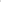 65. U kontekstu upita da li je poticanje na diskriminaciju kriminalizirano, ukazujemo kako je poticanje kao oblik sudioništva i opći institut KZ-a propisan člankom 37. Tko drugoga s namjerom potakne na počinjenje kaznenog djela, kaznit će se kao da ga je sam počinio. Nastavno,  tko drugoga s namjerom potakne na počinjenje kaznenog djela za koje je pokušaj kažnjiv, a djelo ne bude niti pokušano, kaznit će se kao za pokušaj toga kaznenoga djela. Poticanje, kao opći institut sukladno članku 6. KZ-a odnosi se na kaznena djela propisana KZ-om. Također, KZ propisuje i samostalno kazneno djelo u članku 325. Javno poticanje na nasilje i mržnju.Ravnopravnost muškaraca i žena (članci 2., 3. i 25. MPGPP-a)Odgovor na pitanje br. 10. 66. Zakonskim odredbama potiče se uravnotežena zastupljenost žena i muškaraca na izbornim listama sukladno Zakonu o ravnopravnosti spolova iz 2008. godine i posebnim propisima: Zakonu o izborima zastupnika u HS, Zakonu o izboru članova u EP iz RH te Zakonu o lokalnim izborima. Zakonom o ravnopravnosti spolova regulira se utvrđivanje i predlaganje liste kandidata/kinja za izbor zastupnika u HS, za izbor članova/ica predstavničkih tijela jedinica lokalne i područne (regionalne) samouprave, kao i za izbor članova u EP. Zastupljenost jednog spola na listama ne smije biti osjetno neuravnotežena, odnosno niža od 40%. Sankcije za političke stranke i druge ovlaštene predlagatelje koji ne poštuju ovo načelo kreću se od 20.000 do 50.000 kuna. Zakonom o izborima zastupnika u HS propisano je da su prilikom utvrđivanja i predlaganja stranačkih lista i neovisnih lista za izbor zastupnika u HS predlagatelji lista dužni poštovati načelo ravnopravnosti spolova i voditi računa o uravnoteženoj zastupljenosti žena i muškaraca na listama te da je lista za izbor zastupnika u skladu s prethodno navedenim načelima ako je na listi najmanje 40% pripadnika svakog spola.67. Prema Pravilniku o udžbeničkom standardu te članovima stručnih povjerenstava za procjenu udžbenika i drugih obrazovnih materijala udžbenik, između ostaloga promiče ravnopravnost spolova, na primjeren način koristeći se u jednakom omjeru ilustracijama likova obaju spolova i služeći se imenicama obaju rodova, osobito u imenovanju zvanja i zanimanja, ne narušavajući pritom komunikacijsku razinu i prirodnost hrvatskog jezika. Navedeni Pravilnik redovito se primjenjuje pri procjeni udžbenika.68. U cilju poticanja ravnomjerne zastupljenosti spolova Zakonom o financiranju političkih aktivnosti, izborne promidžbe i referenduma, (2019.) propisano je da za svakoga zastupnika, odnosno člana predstavničkog tijela jedinice samouprave podzastupljenog spola, političkim strankama, nezavisnim zastupnicima, odnosno nezavisnim vijećnicima, pripada i pravo na naknadu u visini od 10% iznosa predviđenog po svakom zastupniku, odnosno članu predstavničkog tijela jedinice samouprave. Za razliku od  rješenja iz dotadašnjeg zakona, prema kojem je pravo na naknadu za podzastupljeni spol pripadalo političkim strankama za svakog izabranog zastupnika, odnosno člana predstavničkog tijela, ovim Zakonom se utvrđuje da pravo na naknadu za podzastupljeni spol pripada političkim strankama za svakog zastupnika, odnosno člana predstavničkog tijela podzastupljenog spola (a ne za svakog izabranog). Kako se zastupljenost spolova mijenja i tijekom trajanja mandata (prestankom mandata ili stavljanjem mandata u mirovanje i određivanjem zamjenika), na ovaj način se preciznije određuje da se naknada za podzastupljeni spol također mijenja ovisno o promjeni u zastupljenosti spolova tijekom trajanja mandata, a ne određuje se samo jednom, prema sastavu prvotno izabranih zastupnika, odnosno članova predstavničkih tijela. Također se, za razliku od dosadašnjeg rješenja, utvrđuje da pravo na naknadu za podzastupljeni spol, osim političkih stranaka, imaju i nezavisni zastupnici i nezavisni vijećnici. 69. Rezultati lokalnih izbora 2017. godine pokazuju povećan udio žena u predstavničkim tijelima na lokalnoj razini. Udio općinskih vijećnica iznosi 26%, gradskih vijećnica 27%, a županijskih vijećnica 27%. Udio žena u izvršnoj vlasti također je povećan te iako nije izabrana ni jedna županica, na mjestima zamjenika župana je 30% žena. Na razini gradonačelnica bilježi se porast udjela za 1,6%, te zamjenica gradonačelnika za 4%. Na razini načelnica općina vidljiv je porast za oko 2%, dok je udio zamjenica načelnika općina porastao za oko 4%.70. Na izborima za EP 2019. godine, RH u EP predstavlja 5 žena i 7 muškaraca, time udio žena iznosi 41,6%. 71. Vezano za područje zastupljenosti jednog spola u tijelima javnog i političkog odlučivanja, te izborne liste parlamentarnih političkih stranaka, vidljivo je da u deset izbornih jedinica na 60 izbornih lista navedenih stranaka, kvota od 40% udjela žena nije bila zadovoljena na njih 14 (23,3%).72. Nakon parlamentarnih izbora 2020. godine izvorni mandat zastupnice u 10. sazivu HS-a imaju 34 žene (22,51%), što je značajan pomak u odnosu na 9. saziv (12,5%). Uvođenjem zamjena izabranim kandidatima/kinjama na dužnostima nespojivim sa zastupničkom dužnosti, ukupan broj zastupnica u HS-u iznosi 46 (30,4%). što je značajan porast u odnosu na završetak 9. saziva (19,2%).73. U tvrtkama u RH izlistanim na Burzi, svega je 10% žena na najvišim mjestima odlučivanja, 9,5% žena na mjestu glavnog izvršnog direktora, 26,7% među članovima uprave tvrtke i 4,8% predsjednica uprave. Na najvišim mjestima odlučivanja u sindikatima, u 2018. godini bilo je 24% žena. Na mjestima odlučivanja među socijalnim partnerima u organizacijama koje predstavljaju poslodavce nije bilo niti jedne žene na čelnoj poziciji, ali ih je 50% među članovima najviših tijela u donošenju odluka. 74. U pogledu napretka u području korporativnog upravljanja i rodne ravnopravnosti iz Godišnjeg izvješća o korporativnom upravljanju HANFA-e za 2019. godinu, istaknuto je kako je novim Kodeksom korporativnog upravljanja u Republici Hrvatskoj po prvi puta unesena odredba kojom se uređuje pitanje udjela žena u upravi i nadzornom odboru kao obveznom čimbeniku utvrđivanja uravnoteženog sastava uprave i nadzornog odbora. Kodeksom je propisano da nadzorni odbor mora svakih pet godina postaviti kao cilj postotak ženskih članova uprave i nadzornog odbora koji se mora ostvariti u sljedećih pet godina.Nasilje nad ženama, uključujući nasilje u obitelji i seksualno nasilje (članci 2., 3., 6., 7. i 26. MPGPP-a)Odgovor na pitanje br. 11.75. Nacionalna strategija zaštite od nasilja u obitelji za razdoblje 2017. - 2022. sadrži 7 područja djelovanja: Prevencija nasilja u obitelji, Zakonodavni okvir iz područja zaštite od nasilja u obitelji, Zbrinjavanje i potpora žrtvama nasilja u obitelji, Psihosocijalni tretman počinitelja nasilja u obitelji, Unapređenje međuresorne suradnje, Izobrazba stručnjaka koji rade u području zaštite od nasilja u obitelji i Senzibilizacija javnosti za problematiku nasilja u obitelji.76. Zakon o potvrđivanju Konvencije VE o sprečavanju i borbi protiv nasilja nad ženama i nasilja u obitelji usvojen je 13. travnja 2018., a Konvencija je u odnosu na RH stupila na snagu 1. listopada 2018. U svibnju 2018. izrađen je novi Priručnik sa smjernicama za izvještavanje o nasilju u obitelji, koji sadrži pregled preporuka VE o prikazivanju žena u medijima i pregled hrvatskog zakonodavstva koje sadrži odredbe o medijskom izvještavanju o nasilju u obitelji.77. Novi Protokol o postupanju u slučaju nasilja u obitelji (2019.) propisuje da se postupci koji se odnose na nasilje u obitelji trebaju provesti hitno, bez odgađanja, poštujući prava žrtava i s posebnom osjetljivošću za žene, djecu, osobe s invaliditetom i starije osobe koje su žrtve nasilja u obitelji. Protokol o postupanju u slučaju seksualnog nasilja je ažuriran 2018. godine kako bi osigurao trenutnu, suosjećajnu, rodno i kulturalno osjetljivu sveobuhvatnu pomoć i potporu svih nadležnih institucija. Ciljevi Protokola su uvođenje standardiziranog postupka prema žrtvama seksualnog nasilja bez obzira na dob, mjesto u kojem im se nasilje dogodilo, spol i/ili druge osobne karakteristike. Pregledi žrtava seksualnog nasilja obavljaju se u općim bolnicama i kliničkim zdravstvenim ustanovama koje su obavezne žrtvi osigurati žurnu i sveobuhvatnu zdravstvenu skrb radi očuvanja tjelesnog i psihičkog zdravlja u skladu sa suvremenim standardima i praksom, bez obzira kada je seksualno nasilje počinjeno. MZ u okviru mogućnosti kontinuirano poduzima aktivnosti unaprjeđenja sustava radi osiguranja sveobuhvatne zdravstvene skrbi žrtvama seksualnog nasilja.78. Ministri nadležni za obitelj i socijalnu skrb, policiju, zdravstvo, obrazovanje, upravu, pravosuđe te vanjske i europske poslove potpisali su 2018. godine Sporazum o međuresornoj suradnji u području sprečavanja i borbe protiv nasilja nad ženama i nasilja u obitelji te je uspostavljen Nacionalni tim za sprečavanje i borbu protiv nasilja nad ženama i nasilja u obitelji, koji se sastoji od ministara potpisnika Sporazuma, sudaca VSRH i VPSRH, zamjenika Glavnog državnog odvjetnika RH i dvije predstavnice OCD uključenih u pružanje pomoći žrtvama nasilja u obitelji. Također su uspostavljeni županijski timovi za sprečavanje i borbu protiv nasilja nad ženama i nasilja u obitelji.79. MUP je u zadnjih nekoliko godina značajno ulagao u unaprjeđenje sustava zaštite žrtava rodno uvjetovanog nasilja, kao i nasilja u obitelji i drugih oblika nasilničkih ponašanja. To se odnosi na: uspostavu minimalnih standarda u zaštiti i pružanju pomoći žrtvama, informiranje žrtava o pravima, provedbu pojedinačne procjene potreba žrtve, ulaganje u jačanje kapaciteta, intenzivne i kontinuirane edukacije policijskih službenika, izmjene u informacijskom sustavu, olakšavanje postupka prijave nasilja, izradu novih podzakonskih rješenja, znanstvena istraživanja te veliki broj provedenih preventivnih aktivnosti.80. U cilju sustavnog informiranja žrtava o pravima i mogućnostima dobivanja podrške policija je izradila obrasce obavijesti o pravima žrtvama kaznenih djela, kao i obavijesti žrtvama nasilja u obitelji (kod prekršaja nasilja u obitelji). Obrasci se žrtvama uručuju uz popis i kontakt podatke odjela za podršku žrtvama i svjedocima pri županijskim sudovima, Nacionalnog pozivnog centra za žrtve kaznenih djela i prekršaja te kontakt podatke tijela državne uprave i OCD koje se na području pojedine policijske uprave bave podrškom i zaštitom žrtava. Svi obrasci su prevedeni na 22 jezika i obvezno se uručuju žrtvama tijekom policijskog postupanja. 81. Tijekom policijskog postupanja provodi se pojedinačna procjena žrtve sukladno Pravilniku o načinu provedbe pojedinačne procjene žrtve. Pojedinačnu procjenu žrtve sa posebnim mjerama zaštite osim u kaznenim predmetima policijski službenici provode i u prekršajnim predmetima nasilja u obitelji. Za djecu žrtve kaznenih djela i prekršaja nasilja u obitelji uvijek se pretpostavlja da im je potrebno osigurati mjere zaštite.82. U ožujku 2020. godine zaključen je Sporazum o međuresornoj suradnji i koordinaciji u području sprječavanja nasilja i drugih ugrožavajućih ponašanja na lokalnoj razini te uspostavljeni gradski/općinski timovi za prevenciju i borbu protiv nasilja i drugih ugroza s ciljem održavanja redovitih koordinativnih sastanaka tijekom kojih će se razmjenjivati informacije od značaja za postupanje nadležnih službi/institucija.83. MUP je pokrenuo kampanju „Iza vrata“ usmjerenu na povećanje društvene reakcije i prepoznavanja nasilja nad djecom, uključujući i seksualno nasilje i nasilje u digitalnom okruženju za vrijeme pandemije COVID-19 i poticanje građana da sumnje o zlostavljanju odmah prijave policiji. Znatne napore i ulaganja MUP usmjerava na provedbu edukativnih aktivnosti u području prevencije i istraga rodno uvjetovanog nasilja i svih oblika zlostavljanja djece, a koje uključuju i aktivno sudjelovanje i organiziranje međuresornih edukacija na nacionalnoj i regionalnim razinama. Policijska akademija provodi edukacije vezane uz temu poštivanja ljudskih prava s posebnim naglaskom, na nasilje nad ženama i obiteljsko nasilje.84. MUP prati i analizira statističke pokazatelje o stanju i kretanju rodno uvjetovanih i nasilničkih ponašanja u obitelji, odnosno između bliskih osoba. Kako bi olakšali građanima prijavljivanje nasilja, osim uobičajenog telefonskog poziva za hitnu policijsku intervenciju 192 i 112 te e-mail adrese policija@mup.hr, moguće je izvršiti i on-line prijavu, uključujući i anonimnu prijavu, putem on line aplikacije Red Button na službenoj mrežnoj stranici MUP-a. Na navedenoj web stranici objavljeni su savjeti o problematici nasilja u obitelji, spolnog zlostavljanja i iskorištavanja djece te drugih povreda prava djeteta kao i aplikacija Kalendar nasilja koja omogućuje široj javnosti praćenje pojavnosti prekršaja i kaznenih djela nasilja u obitelji. MUP, odnosno Policijska akademija sudjeluje u provođenju projekta „How Expertise Leads to Prevention, Learning, Identification, Networking and Ending Gender Based Violence (HELPLINE)“ u suradnji s nevladinom organizacijom B.a.B.e. – „BUDI AKTIVNA-BUDI EMANCIPIRANA“ te PA, Uredom Vlade RH za ravnopravnost spolova te slovačkim Institutom za istraživanja u području rada i obitelji. Cilj projekta je zaštita i pružanje podrške žrtvama rodno utemeljenog nasilja kroz borbu protiv neprijavljivanja takvog nasilja postavljanjem temelja za uspostavu besplatne i anonimne telefonske linije za žrtve koja bi bila anonimna i dostupna 24 sata dnevno, 7 dana u tjednu kao i promicanje multidisciplinarne suradnje nadležnih tijela.85. MPU koordinira sustav podrške žrtvama i svjedocima. Služba za podršku žrtvama i svjedocima MPU-a koordinira Odjele za podršku žrtvama i svjedocima osnovane na sedam županijskih sudova, pruža informacije žrtvama o puštanju zatvorenika s izdržavanja zatvorske kazne u skladu sa Zakonom o izvršavanju kazne zatvora, pruža informacije i podršku žrtvama i svjedocima u prekograničnim slučajevima, daje informacije o pravima u pisanom obliku kao i putem telefona, upućuje na druge relevantne službe, koordinira financijsku naknadu žrtvama zločina te poduzima i aktivnosti financijske potpore OCD-ima.86. MPU financira i prati rad NPC za žrtve kaznenih djela i prekršaja koji je uspostavljen u suradnji s Udrugom za potporu žrtvama i svjedocima. Od 25. studenog 2020. NPC je produljio radno vrijeme te je dostupan za cijelo područje RH svaki dan od 00:00 do 24:00 sata uključujući vikende i blagdane, te pruža informacije žrtvama o pravima i načinima njihovog ostvarivanja, emocionalnu potporu i upućuje ih drugim institucijama i organizacijama koje mogu pružiti stručnu pomoć. NPC osigurava dostupnost 24 sata dnevno svih 7 dana u tjednu temeljem EU projekta „Zaustavimo nasilje nad ženama i nasilje u obitelji - Za nasilje nema opravdanja“ kojeg je nositelj MRMSOSP, a partneri u provedbi NPC-a su MPU i Udruga za podršku žrtvama i svjedocima. U svrhu širenja sustava podrške žrtvama i svjedocima i pružanja podrške građanima, MPU je potaknulo uspostavu i financiranje aktivnosti partnerske mreže OCD za potporu i pomoć žrtvama i svjedocima "Mreža podrške i suradnje za žrtve i svjedoke zločina", u županijama u kojima nisu uspostavljeni odjeli za podršku žrtvama i svjedocima. Članovi “Mreže” i NPC-a također imaju ulogu u poticanju žrtava na prijavljivanje zločina svojim medijskim kampanjama, prisutnošću u javnom prostoru i lokalnoj zajednici, kao i dostupnosti građanima. NPC i “Mreža” dodatno se financiraju iz sredstava igara na sreću, na temelju javnog natječaja koje provodi MPU.87.  Mrežna stranica MPU sadrži informacije za žrtve i svjedoke, a postoje i informacije o pravima i kaznenim i prekršajnim postupcima, zatim brošura o pravu na novčanu naknadu u skladu sa Zakonom o novčanoj naknadi žrtvama kaznenih djela i obrazac zahtjeva, brošura "Vodič za žrtve i svjedoke kroz kaznene i prekršajne postupke" na hrvatskom i engleskom jeziku, letak Odjela za podršku žrtvama i svjedocima koji se također distribuira nadležnim tijelima koji dolaze u kontakt sa žrtvama i svjedocima u svom radu. Također, i drugi specijalizirani OCD-i pružaju pomoć i podršku žrtvama različitih kaznenih djela.  88. U odnosu na tvrdnju o izricanju blagih kazni počiniteljima, navodi se kako je postrožena zakonska politika kažnjavanja nasilja u obitelji i nasilja prema bliskim osobama, kako u sferi kaznenog, tako i u sferi prekršajnog zakonodavstva. Pooštrene su zapriječene kazne i za kaznena djela: sakaćenje ženskih spolnih organa, tjelesna ozljeda (prema bliskoj osobi), teška tjelesna ozljeda (prema bliskoj osobi), osobito teška tjelesna ozljeda (prema bliskoj osobi), povreda djetetovih prava, bludne radnje, spolno uznemiravanje. Za kaznena djela prijetnje i nametljivog ponašanja, počinjenje djela prema bliskoj osobi propisano je kao kvalificirani oblik kaznenog djela. Također su propisane više novčane kazne i kazne zatvora za sve pojavne oblike nasilja u obitelji u sferi prekršajne odgovornosti, a pooštrena je i kazna za zdravstvene radnike, djelatnike u ustanovama socijalne skrbi, osobe zaposlene u odgojno-obrazovnim ustanovama, stručne radnike zaposlene u vjerskim ustanovama, humanitarnim organizacijama ili OCD te sve druge stručne osobe koje u svom radu dolaze u kontakt sa žrtvama nasilja u obitelji, a koji ne prijave policiji ili državnom odvjetništvu počinjenje nasilja u obitelji za koje su saznali u obavljanju svojih poslova. Zakonom o izmjenama i dopunama KZ-a koji je stupio na snagu 1. siječnja 2020., izmijenjena je koncepcija kaznenog djela silovanja. Kaznenim djelom silovanja ima se smatrati i svaki nekonsenzualni spolni odnošaj ili s njim izjednačena spolna radnja, dakle i onda kad nema uporabe sile ili prijetnje na život i tijelo silovane ili druge osobe. Predložena izmjena imala je za posljedicu brisanje kaznenog djela spolnog odnošaja bez pristanka iz čl. 152. KZ-a 89. U odnosu na dostupnost skloništa za žrtve nasilja u obitelji, ističe se da od kraja 2020. godine postoji 25 skloništa za žrtve nasilja u obitelji, od kojih 17 financira MRMSOSP u godišnjem iznosu od prosječno 6.500.000,00 kn, dok će novih 6 skloništa osnovanih 2020. godine u Virovitičko-podravskoj, Krapinsko-zagorskoj, Koprivničko-križevačkoj, Ličko-senjskoj, Požeško-slavonskoj i Dubrovačko-neretvanskoj županiji, financijsku potporu ostvariti iz EU fondova kroz EU projekt „Osiguravanje sustava podrške za žene žrtve nasilja u obitelji“. Nositelj ovog projekta ukupne vrijednosti 70.000.000,00 kn je MRMSOSP, a sredstva su namijenjena za uređenje i opremanje objekata te rad skloništa. Skloništa u kojima se može pružiti privremeni smještaj za žrtve obiteljskog nasilja nalaze se u Gradu Zagrebu i svim županijama. Skloništa su na raspolaganju korisnicima i njihovoj djeci u slučaju potrebe, a smještaj se može osigurati 24 sata dnevno na zahtjev policije, centra za socijalnu skrb i same žrtve ako zatraži smještaj u krizi.90. MRMSOSP financijski podržava rad savjetovališta za žrtve nasilja u obitelji koje vode OCD i profesionalna udruženja za koju je svrhu u 2019. i 2020. godini osiguralo po 3.000.000,00 kuna na godišnjoj razini .91. Aktivno 24-satno dežurstvo dostupno je na ukupno 8 SOS telefona, od kojih MRMSOSP financijski podržava rad 7 udruga i domova za žrtve nasilja, unutar kojih djeluju SOS telefoni, a od kojih je jedan i NPC.  92. Što se tiče pravne zaštite od partnerskog nasilja u intimnim vezama, navodimo da se osobe u intimnim vezama štite od partnerskog nasilja kroz niz kaznenih djela kojima je zaštitni objekt život, tijelo, osobna i spolna sloboda svake osobe, od kojih neka (npr. tjelesna ozljeda, teška tjelesna ozljeda, osobito teška tjelesna ozljeda, prijetnja, nametljivo ponašanje itd.) predviđaju da učin kaznenog djela prema bliskoj osobi predstavlja kvalificirani oblik kaznenog djela kažnjiv strožom kaznom. Ujedno, kazneno djelo nametljivog ponašanja iz članka 140. KZ-a propisuje kvalificirani oblik i strožu sankciju i za ostvarenje bića kaznenog djela u odnosu na osobu s kojom je počinitelj bio u intimnoj vezi, što obuhvaća i širi krug osoba od izraza bliska osoba. Dana 15. srpnja 2021. donesen je Zakon o izmjenama i dopunama KZ-a kojim je prošireno značenje izraza bliske osobe iz članka 87. stavka 9. KZ-a sadašnjim ili bivšim partnerima u intimnoj vezi. To je rezultiralo kvalificiranim oblikom počinjenja pojedinih kaznenih djela za učin djela prema sadašnjem ili bivšem intimnom partneru i/ili progonom po službenoj dužnosti.Prekid trudnoće i reproduktivna prava (članci 2., 3., 6. i 7. MPGPP-a)Odgovor na pitanje br. 12. 93. Prava koja se odnose na sprečavanje neželjenog začeća, odnosno prekid neželjene trudnoće trenutno su regulirana Zakonom o zdravstvenim mjerama za ostvarivanje prava na slobodno odlučivanje o rađanju djece.94. Kako bi se osigurala dostupnost obavljanja postupaka prekida trudnoće, bolničke zdravstvene ustanove koje imaju ugovorenu djelatnost ginekologije i opstetricije dužne su postupiti na sljedeći način: ukoliko je ginekolog izrazio priziv savjesti obvezan je o tome izvijestiti pacijenticu, to pisano dokumentirati u svom specijalističkom nalazu i u bolničkoj zdravstvenoj dokumentaciji te pacijenticu uputiti drugom liječniku iste struke u toj bolničkoj zdravstvenoj ustanovi. Ukoliko ravnatelj zdravstvene ustanove ne može osigurati obavljanje postupka prekida trudnoće na zahtjev pacijentice sa zaposlenicima bolnice, u obvezi je angažirati vanjskog suradnika, odnosno uputiti pacijenticu u drugu najbližu zdravstvenu ustanovu u kojoj je prekid trudnoće moguće obaviti. Nastavno na navedeno, pacijentici, neovisno o njenom statusu boravka u RH, ne može biti uskraćeno pravo na prekid trudnoće.95. Vezano uz primjenu postupaka obezboljavanja prilikom obavljanja ginekoloških zahvata, MZ je zaprimilo stručna mišljenja Hrvatskog liječničkog zbora (Hrvatsko društvo za anesteziologiju, reanimatologiju i intenzivnu medicinu te Hrvatsko društvo za ginekologiju i opstetriciju) koja su proslijeđena zdravstvenim ustanovama s preporukom da se uvaže i implementiraju u rad, a kako bi se pacijenticama u pogledu njihovog reproduktivnog zdravlja osigurala najviša moguća razina zdravstvene zaštite.Zabrana mučenja i drugog okrutnog, nečovječnog ili ponižavajućeg postupanja ili kažnjavanja i postupanja prema osobama lišenim slobode (članci 7. i 10. MPGPP-a)Odgovor na pitanje br. 13.96. MPU kontinuirano unapređuje uvjete smještaja zatvorenika te se postupno u skladu s mogućnostima povećavaju kapaciteti smještaja, osobito oni u zatvorenim uvjetima izdržavanja kazne zatvora. Tako je npr. u Zatvoru u Bjelovaru u svibnju 2019. godine uređenjem i opremanjem novih prostorija povećan kapacitet zatvora za 9 mjesta u zatvorenim uvjetima. Također, u Kaznionici u Požegi u studenom 2019. godine uređenjem i opremanjem novih prostorija formiran je novi zatvoreni odjel za zatvorenike sa smještajnim kapacitetom 50 mjesta. U pripremi je bio projekt uređenja dodatnih kapaciteta za smještaj zatvorenika u Kaznionici u Glini u kojem se planiralo povećanje smještajnih kapaciteta za cca. 70 mjesta, ali u razornom potresu koji je pogodio šire područje Sisačko-moslavačke županije urušila se zgrada u kojoj je trebalo doći do navedenog proširenja. Kako bi se uslijed navedene izvanredne situacije osigurali dovoljni smještajni kapaciteti, a ujedno i poboljšali uvjeti smještaja i izobrazbe maloljetnika, 1. veljače 2021. je u Kaznionici u Turopolju osnovan i dodatno opremljen Specijalizirani odjel za izvršavanje kazne maloljetničkog zatvora. Po premještaju maloljetnika, u Zatvoru u Požegi su započeti radovi uređenja i adaptacije prostora te će se dovršetkom navedenih radova osigurati dodatni smještajni kapaciteti za cca. 40 mjesta u zatvorenim uvjetima. U okviru Kaznionice u Požegi započet je projekt dogradnje i adaptacije zgrade u kojoj se prije nalazio pogon tvrtke „Orljava“ te će se završetkom radova osigurati dodatni smještajni kapaciteti u zatvorenim uvjetima za okvirno 150 mjesta.97. U odnosu na standard u policijskim ćelijama, ističe se kako su nadležne policijske uprave za sve prostorije u kojima se smještaju osobe lišene slobode osigurale adekvatne madrace i pripadajuću posteljinu koja se sukladno higijenskim standardima kontinuirano obnavlja. Što se tiče rasvjete i ventilacije, u svim prostorijama za smještaj osoba lišenih slobode osigurani su adekvatni uvjeti, a sukladno financijskim mogućnostima policijske uprave će ovisno o stvarnom stanju (uočenim nedostacima, kvarovima i slično) u što kraćem roku otklanjati sve nedostatke te po potrebi osiguravati bolja tehnička rješenja. 98. Vezano uz daljnje poboljšanje materijalnih uvjeta pritvora (istražnog zatvora) posebno u zatvorima u Osijeku, Splitu i Zagrebu ističe se sljedeće: U Zatvoru u Osijeku su tijekom 2020. godine provođeni građevinski radovi kojima je u svim sobama za boravak zatvorenika zamijenjena drvena stolarija (prozori) s PVC stolarijom; u svim prostorijama zatvora izvršena je zamjena rasvjetnih tijela s LED rasvjetom; u svim sobama za boravak zatvorenika iz higijenskih razloga podovi su obloženi keramičkim pločicama umjesto parketa; u svim sanitarnim čvorovima izvršena je kompletna sanacija kanalizacijskih i vodovodnih instalacija; zamijenjene su keramičke zidne i podne pločice u svim sanitarnim čvorovima gdje su zamijenjeni i umivaonici, wc školjke i ogledala sa rasvjetnim tijelima; izvršena je kompletna sanacija zatvorske kuhinje uključujući kanalizacijske i vodovodne odvode, zamijenjene zidne i podne keramičke pločice, te su nabavljeni novi kuhinjski strojevi i uređaji; u zatvorskoj kupaonici izvršena je kompletna sanacija kanalizacijskih i vodovodnih instalacija, zamijenjene su podne i zidne keramičke pločice, te su izgrađene pregrade između tuševa i zamijenjena je kompletna sanitarija; u svim zatvorskih hodnicima dotrajale podne pločice su zamijenjene novim; izvršeni su ličilački radovi u svim sobama i hodnicima u zatvoru a sve sobe posjeduju TV prijemnike i u ljetnom periodu ventilatore za rashlađivanje; veći broj dotrajalih kreveta, madraca i garderobnih ormarića zamijenjen je novima. Ukupna vrijednost radova u Zatvoru u Osijeku iznosi cca. 2.000.000,00 kn, a financirani su iz državnog proračuna RH.99. U Zatvoru u Splitu u proteklih godinu dana napravljeni su značajni pomaci u smislu poboljšanja materijalnih uvjeta pri izvršavanju mjere istražnog zatvora. Dovršeno je renoviranje zatvoreničkih soba te je u svim sobama odvojen sanitarni čvor s novoinstaliranim sanitarijama (na mjestima gdje prethodno nisu bile). Uređene su zajedničke kupaonice kojima se služe istražni zatvorenici, a sve zatvoreničke sobe se periodično liče, u pravilu bar jednom godišnje. Izvršena je i značajna sanacija vodovodnih cijevi na jednoj vertikali zatvora te je uređena prostorija za video link te prostorija za video posjete zatvorenika/istražnih zatvorenika. Dodatno su uređene i prostorije za posjete malodobne djece zatvorenicima. Na vratima soba u kojima borave zatvorenici skinute su stare „špijunke“ te su ugrađeni prozorčići dimenzija 30x30 cm što predstavlja značajan sigurnosni pomak u smislu nadzora zatvorenika po sobama, a na svim zatvoreničkim sobama postavljena su dodatna rešetkasta vrata koja se u dane vrućina koriste za prozračivanje zatvoreničkih soba. 100. U Zatvoru u Zagrebu postupno se uređuju sanitarni prostori (sanitarni čvor u sobama i zajedničke kupaonice) za zatvorenike i to sanacijom podova ugradnjom negorivih materijala i zamjenom dotrajalih električnih i vodovodnih instalacija te ugradnjom sigurnosnih električnih sklopki u kupaonicama. Postojeći rasvjetni sustav zamjenjuje se naprednijom tehnologijom (LED rasvjeta). Započeto je s klimatizacijom prostora koje koriste zatvorenici (prostor za posjete) a tijekom prošle godine zamijenjeni su madraci i posteljina. Zatvoreničke sobe i drugi prostori u kojima borave zatvorenici redovito se liče. U okviru Projekta „Revitalizacija zatvorskog prostora umjetnošću“, izvedene su likovne intervencije u prostoru zatvora. Opremljena je prostorija za kreativne grupne aktivnosti zatvorenika namještajem i likovnim priborom. Također, prostorija za posjetitelje zatvorenika opremljena je namještajem, igračkama za djecu i opremom za majku i dijete. Prostor je također klimatiziran. Opremljena je i prostorija za posjetu djece i roditelja koji se nalaze u zatvoru za sve kategorije zatvorenika, namještajem za posjetitelje i djecu, kao i klima uređajem. Na nekim zatvoreničkim odjelima zatvorenicima je osiguran prostor za samostalno pripremanje hrane, pranje i sušenje rublja i sportske aktivnosti te glazbene instrumente. Također, opremljeni su računalima bez pristupa internetu sa pripadajućim pisačima. Na svim prostorima gdje zatvorenici provode vrijeme na svježem zraku izgrađene su nadstrešnice i postavljeni su stolovi za stolni tenis. U tijeku je nabavka fiksne sprave za tjelovježbu zatvorenika za vanjski prostor. Na vanjskom prostoru zatvorenicima su osigurani uvjeti za igranje košarke.    101. U odnosu na sprečavanje nasilja među zatvorenicima ističe se da je u zatvorskom sustavu prevencija pojave nasilja u kaznenim tijelima od primarne važnosti. Službenici pravosudne policije, ali i svi ostali službenici kaznenih tijela, u operativnom radu usmjereni su na rano otkrivanje i izravnu prevenciju nasilja. Kroz godine je jasno vidljiv pad broja napada osoba lišenih slobode na službenike zatvorskog sustava, pri čemu prosječna brojka napada tijekom proteklih pet godina iznosi svega pet napada tijekom jedne kalendarske godine. Ne bilježi se porast ukupnog broja primjene sredstava prisile, a prisutan je i trend porasta broja odabira značajno blažih sredstava prisile pri svladavanju opasnosti (npr. više se koriste tehnike obrane i raspršivač a smanjena je uporaba gumene palice i drugih težih sredstava prisile). Isto tako, tjelesni sukobi između zatvorenika, tijekom proteklog petogodišnjeg razdoblja ne bilježe značajnije oscilacije koje, u usporedbi s prethodnim takvim razdobljem, u prosječnoj brojci bilježe pad za više od 25%. Pojava nasilja prema drugim zatvorenicima sankcionira se kroz žurni stegovni postupak, a u slučaju da počinjeno nasilje ispunjava obilježja kaznenog djela, obavještavaju se nadležna državna tijela radi poduzimanja mjera. Također, provedena je i edukacija svih službenika pravosudne policije kroz program izobrazbe „Komunikacija i ovladavanje agresijom“, te je uvedena kao standardni dio izobrazbe na tečaju za novo zaprimljene službenike pravosudne policije, što je sastavni dio plana za prevenciju i borbu međuzatvoreničkog nasilja. Ovakav pristup u rješavanju problematike međuzatvoreničkog nasilja pokazao je uspješnost jer prema svim parametrima koji se prate, usprkos porastu broja osoba lišenih slobode nije zabilježen porast međuzatvoreničkog nasilja.102. Glede osiguranja odgovarajuće zdravstvene skrbi za zatvorenike, ističe se da MPU kontinuirano ulaže napore u poboljšanje pružanja zdravstvenih usluga. Također, kontinuirano se ulažu napori za povećanje broja službenika zaposlenih na poslovima zdravstvene zaštite zatvorenika. Stvorena je pravna osnova da kaznena tijela koja imaju veće kapacitete za pružanje zdravstvenih usluga pružaju zdravstvenu pomoć kaznenim tijelima koja imaju manje kapacitete za pružanje istih. Odjel zdravstvene zaštite zatvorenika Kaznionice u Valturi po potrebi obavlja poslove iz svoje nadležnosti i za Zatvor u Puli-Pola te se time postigla stabilnost i kontinuitet u pružanju zdravstvenih usluga. Ukoliko se bude ukazala potreba za dodatnom ispomoći u pružanju zdravstvene zaštite osobama lišenih slobode u kaznenim tijelima, ista će se osigurati.Trgovanje ljudima (članak 8. MPGPP-a)Odgovor na pitanje br. 14. 103. Nacionalni plan za borbu protiv trgovanja ljudima za razdoblje od 2018. do 2021. godine obuhvaća sve aspekte borbe protiv trgovanja ljudima te uzima u obzir iskustva svih nadležnih tijela državne uprave, OCD i međunarodnih organizacija. Posebnu pozornost usmjerava na daljnje jačanje suradnje u kaznenim postupcima u slučajevima trgovanja ljudima između DORH-a i MUP-a, poboljšavajući metode identifikacije žrtava trgovanja ljudima i štiteći najbolji interes žrtava trgovanja ljudima.104. Vlada RH je 2017. godine usvojila novi Protokol za identifikaciju, pomoć i zaštitu žrtava trgovanja ljudima i Protokol o postupanju pri dobrovoljnom i sigurnom povratku žrtava trgovanja ljudima, a 2019. novi Protokol o integraciji/reintegraciji žrtava trgovanja ljudima.105.  Do kraja 2021. godine planira se poboljšati zakonodavni okvir s ciljem osiguranja zaštite žrtava trgovanja ljudima te otkrivanja, procesuiranja i adekvatnog sankcioniranja počinitelja kaznenog djela trgovanja ljudima i smanjenja potražnje usvajanjem Protokola o razmjeni podataka o identificiranim žrtvama trgovanja ljudima. Ovim Protokolom želi se poboljšati baza podataka o slučajevima trgovanja ljudima i kaznenom progonu počinitelja kaznenog djela trgovanja ljudima i povezanih kaznenih djela. 106. Proveden je niz aktivnosti usmjerenih na identifikaciju žrtava te implementaciju multidisciplinarnih mjera i aktivnosti za otkrivanje i suzbijanje svih oblika trgovanja ljudima te kazneno procesuiranje počinitelja. Također, poduzete su aktivnosti na intenziviranju prekogranične suradnje kroz pravovremenu razmjenu informacija između tijela za provedbu zakona i provođenje zajedničkih operativnih akcija među državama članicama EU. Policijski službenici policijskih uprava u okviru pripreme za turističku sezonu kao i u vrijeme turističke sezone, pojačano su svakodnevno pregledavali otvorene izvore na internetu, kao i tiskovne medije u kojima se oglašavaju „dobro plaćeni poslovi“, u pozadini kojih bi se moglo raditi o radnoj, spolnoj ili drugoj vrsti eksploatacije žrtava te sukladno tome poduzimali daljnje mjere i radnje. Posebna pozornost bila je posvećena poduzimanju niza aktivnosti kao što su, primjerice, kontinuirani nadzori noćnih klubova, frekventnih nautičkih marina diljem jadranske obale te atraktivnih turističkih destinacija, kao i poljoprivrednih, seoskih i drugih gospodarstava koja tijekom sezone zapošljavaju dodatnu radnu snagu s ciljem uočavanja i evidentiranja možebitnih indikatora koji ukazuju na postojanje elemenata kaznenog djela trgovanja ljudima.107. U vezi s provedbom sustavnih oblika prevencije kriminaliteta s posebnim osvrtom na pojavne oblike trgovanja ljudima, razvijena je suradnja između policijskih službenika granične policije, policijskih uprava duž morske obale i nadležnih policijskih postaja uz granicu s BIH, u cilju zajedničkih pojačanih postupanja radi zatjecanja potencijalnih žrtava trgovanja ljudima i počinitelja predmetnog kaznenog djela. Policijski službenici za poslove nezakonitih migracija i kriminalističke policije uspostavili su suradnju s djelatnicima turističkih zajednica i inspektorima rada Državnog inspektorata RH radi prikupljanja korisnih saznanja na temelju kojih se provodila kontrola boravka stranaca smještenih u turističkom smještaju. Izrađeni su indikatori, smjernice i alati za identifikaciju žrtava trgovanja ljudima među migrantima i tražiteljima međunarodne zaštite, kao i indikatori za identifikaciju djece žrtava trgovanja ljudima. 2019. godine tiskane su na hrvatskom i engleskom jeziku praktične smjernice „Identifikacija žrtava trgovanja ljudima u zemljama tranzita i odredišta u Europi“ koje predstavljaju značajan iskorak u razvoju kapaciteta za identifikaciju žrtava među migrantima, a koriste ih djelatnici Hrvatskog Crvenog križa i drugih OCD, granična policija, stručnjaci uključeni u Nacionalni referalni sustav za suzbijanje trgovanja ljudima u RH i svi koji su u izravnom kontaktu s migrantima. Uz Smjernice objavljen je letak „Živjeti i raditi u Hrvatskoj“, namijenjen osvještavanju potencijalnih rizika od trgovanja ljudima u radnom odnosu. Letak je objavljen na engleskom, arapskom, farsi i hrvatskom jeziku, a namijenjen je tražiteljima međunarodne zaštite te migrantskoj populaciji općenito. Također, objavljene su kartice s informacijama o rizicima trgovanja ljudima i plakati na engleskom, paštu, farsi i arapskom jeziku. Materijali su namijenjeni odraslim osobama i djeci.108. U odnosu na položaj žrtve u kaznenom postupku uz mjere koje su usmjerene na otkrivanje, kazneni progon i sankcioniranje počinitelja, sve je više aktivnosti koje su usmjerene na sprječavanje i rano otkrivanje žrtava, posebice djece i žena žrtava trgovanja ljudima. DORH tijekom kaznenog postupka posebnu pažnju posvećuje primjeni odredaba ZKP-a koji upravo žrtvama ovog kaznenog djela, uz prava koja ima žrtva svakog kaznenog djela, daje i dodatna prava, a sve u cilju da se žrtvi osigura pristup pravosuđu i da pri tom ne bude izložena dodatnoj viktimizaciji. Također, izmjenom KZ-a osigurana je mogućnost odgođenog kaznenog progona dostupna djeci, žrtvama te se propisuje između ostalog da, ako je kazneno djelo trgovanja ljudima počinjeno na štetu djeteta, zastara kaznenog progona počinje teći od punoljetnosti žrtve.109. Službenici MUP-a redovito sudjeluju na obukama i edukacijama vezanima za rad s osjetljivim skupinama, uključujući žrtve trgovanja ljudima, kako bi lakše prepoznali potencijalne žrtve i olakšali im pristup potrebnoj pomoći. U 2019. godini ti su službenici sudjelovali u radionici „Developing guidelines for the treatment of sexual violence against children and women refugees and migrants“ organiziranoj od strane IOM-a u sklopu projekta PROTECT te u trenerskom modulu „Trafficking in Human Beings” Europskog potpornog ureda za azil (EASO) i nakon čega su održali nacionalnu online obuku u travnju 2020. godine u trajanju od četiri tjedna (preko 30 polaznika). U 2019. godini održana je nacionalna obuka za EASO modul „Interviewing Vulnerable Persons“, za preko 30 službenika MUP-a koji provode intervjue odnosno saslušanja tražitelja međunarodne zaštite. U 2019. provedena je obuka za EASO modul „Interviewing Children“, a 2020. obuka za EASO modul“ Gender, Gender Identity and Sexual Orientation“ za službenike koji rade s tražiteljima međunarodne zaštite. Policijski službenici sudjeluju u edukacijama pod okriljem CEPOL-a (Agencija EU za osposobljavanje u području izvršavanja zakonodavstva). Također, Policijska akademija provodi edukacije vezane uz temu poštivanja ljudskih prava s posebnim naglaskom, između ostalog, na trgovanje ljudima. 110. PA je provela sljedeće edukacije iz cjeloživotnog stručnog usavršavanja pravosudnih dužnosnika na temu suzbijanja trgovanja ljudima: -  2015. radionica „Procesuiranje kaznenog djela trgovanja ljudima“ za suce i državne odvjetnike, 17 polaznika- 2018. u suradnji s Policijskom akademijom dvije radionice „Suzbijanje trgovanja ljudima“ za kaznene suce i sudske savjetnike općinskih i županijskih sudova, zamjenike državnih odvjetnika, državnoodvjetničke savjetnike specijalizirane za problematiku trgovanja ljudima te policijske djelatnike; 74 polaznika- 2019. godini u suradnji s Policijskom akademijom dvije radionice na temu „Suzbijanje trgovanja ljudima“ za kaznene suce i sudske savjetnike općinskih i županijskih sudova, zamjenike državnih odvjetnika, državnoodvjetničke savjetnike specijalizirane za problematiku trgovanja ljudima te policijske djelatnike, 107 polaznika.111. Od 2015. do 2019. pravosudni dužnosnici sudjelovali su, posredstvom PA, na tri međunarodna seminara i jednoj međunarodnoj konferenciji u inozemstvu na temu kaznenih djela trgovanja ljudima i s tim povezanim temama, kako slijedi:- 2015. međunarodni seminar „Financijske istrage i oduzimanje imovinske koristi stečene kaznenim djelom u kontekstu istraga u predmetima trgovanja ljudima“- 2016. međunarodna konferencija „Trgovanje ljudima i zločini vezani uz izbjeglice“ - 2017. međunarodni seminar „Financijske istrage i oduzimanje imovinske koristi stečene kaznenim djelom u kontekstu istraga u predmetima trgovanja ljudima“- 2018. međunarodni seminar „Financijske istrage i oduzimanje imovinske koristi stečene kaznenim djelom u kontekstu istraga u predmetima trgovanja ljudima“.112. Za područje svakog odvjetničkog zbora HOK vodi posebne liste odvjetnika specijaliziranih za pružanje pravne pomoći žrtvama trgovine ljudima te da se za odvjetnike uvrštene na te liste osigurava i edukacija na tu temu.113. Statistički podaci vezani za trgovanje ljudima nalaze se u prilogu.Izbjeglice, azilanti, povratnici i interno raseljene osobe (članci 7., 13., 14., 17. i 24. (3) MPGPP-a)Odgovor na pitanje br. 15.114. U RH je tijekom Domovinskog rata i ratnih sukoba u BiH, evidentirano više od 700.000 osoba u statusu prognanika i izbjeglica. Zakonom o statusu prognanika i izbjeglica regulirano je pitanje stjecanja i prestanka statusa osoba čije pravo na dom je rješavano kroz program obnove i program stambenog zbrinjavanja. Od 655 osoba u statusu prognanika, povratnika i izbjeglica evidentiranih u 2015. godini, početkom 2021. godine u tom statusu preostalo je 27 osoba, te su u tijeku postupci pred nadležnim upravnim tijelima u svezi revizije njihovog statusa. Od početka procesa povratka 1995. godine svoj je povratak u RH registriralo 316.356 povratnika, od toga 106.884 manjinskih povrataka. U funkciji smještaja prognanika i izbjeglica 1995. godine bilo je više od 500 objekata koji su do danas svi zatvoreni. 115. U odnosu na kategoriju povratnika, bivših nositelja stanarskih prava, od ukupno 3.030 neriješenih zahtjeva za stambeno zbrinjavanje evidentiranih 2015. godine, na dan 31. prosinca 2020. evidentirano je još preostalih 60 neriješenih zahtjeva, o kojima u prvom stupnju rješavaju nadležni upravni odjeli u županijama ustrojeni za obavljanje povjerenih poslova državne uprave. Vremenski okvir rješavanja o zahtjevima u velikoj mjeri ovisi o dostupnosti podnositelja zahtjeva za stambeno zbrinjavanje, budući se isti nalaze izvan granica RH.116. U sklopu višegodišnjeg RHP-a, razvijenog s ciljem trajnog rješavanja stambenih potreba najugroženijih kategorija prognanih i izbjeglih osoba, koji je započeo Sarajevskom deklaracijom 2005. godine, a nastavljen zajedničkom deklaracijom koju su potpisali ministri vanjskih poslova RH, BiH, CG i RS u Beogradu 2011. godine, provodi se stambeno zbrinjavanje u RH, BiH, CG i RS. RH i Razvojna banka VE potpisale su 2013. godine Okvirni sporazum kojim je definiran pravni okvir za korištenje financijskih sredstava iz Fonda RHP-a te se cijeli program provodi sukladno odredbama Sporazuma i Zakona o potvrđivanju Okvirnog Sporazuma između RH i RBVE u vezi s Regionalnim programom stambenog zbrinjavanja. Sredstva donatora dodjeljuju se u omjeru od maksimalno 75%, dok se ostatak financira doprinosima države. Odabir osoba za sudjelovanje u regionalnom programu stambenog zbrinjavanja vrši se u suradnji s UNHCR-om. Programom upravlja RBVE u okviru koje je osnovan Fond RHP putem kojeg se vrši alokacija donatorskih sredstava prema partnerskim državama. Glavni donator programa je EU, dok RBVE obnaša dužnost tajništva programa, upravitelja Fonda RHP-a i financijske institucije. Planirani broj osoba koji se zbrinjava kroz RHP program tijekom vremena se mijenjao jer su se od same ideje, potpisivanja zajedničke deklaracije ministara i početka implementacije programa mijenjala i predviđena sredstva Fonda, a u međuvremenu je RH postala članicom EU. RH je do sada odobreno financiranje devet potprojekata. Do danas je izgrađen i osiguran smještajni kapacitet za 325 obitelji. SDUOSZ trenutno ima na raspolaganju 17,1 mil. EUR. Procijenjeni troškovi su 23.225.346,00 EUR bez PDV-a, a učešće RH bez PDV-a 6.102.210,00 EUR. Ugovoreni iznos bespovratnih sredstava bez PDV-a iznosi 17.123.136,00 EUR, a rok za dovršetak programa predviđen je za 30. lipnja 2022. Kroz RHP planira se u okviru devet potprojekata zbrinuti 410 obitelji. 117. Što se tiče povrata imovine dane na privremeno korištenje prognanicima i izbjeglicama, od ukupno 19.278 stambenih jedinica koje su temeljem Zakona o privremenom preuzimanju i upravljanju određenom imovinom korištene u programu privremenog korištenja, do 2015. godine vraćena je vlasnicima sva imovina osim u 64 slučaja. Za rješavanje preostalih slučajeva poduzete su sve radnje za osiguravanje zamjenskih stambenih jedinica u slučaju da privremeni korisnici imaju pravo na stambeno zbrinjavanje ili u suprotnom, poduzeti su postupci iseljenja privremenih korisnika iz privatne imovine. Od 2015. godine do danas, na taj način vraćeno je 58 slučajeva zauzete imovine. Kod preostalih 6 slučajeva u tijeku su postupci pred pravosudnim ili nadležnim upravnim tijelima u smislu iseljenja korisnika i povrata imovine vlasnicima. 118. MUP i IOM su 2018. godine potpisali Ugovor o izravnoj dodjeli financijskih sredstava za provedbu projekta „Potpomognuti dobrovoljni povratak“ u okviru Fonda za azil, migracije i integraciju. Svrha ovog projekta je uspostava sustava i provedba programa potpomognutog dobrovoljnog povratka državljana trećih zemalja koji nezakonito borave, tražitelja međunarodne zaštite i drugih državljana trećih zemalja koji se kroz program žele dobrovoljno vratiti u zemlju podrijetla ili neku od ostalih trećih zemalja. Mjere za potpomognuti dragovoljni povratak obuhvaćaju liječničke preglede i pomoć, uključujući smještaj prije dragovoljnog odlaska, organizaciju putovanja, financijske doprinose te savjetovanje i pomoć prije povratka.Odgovor na pitanje br. 16. 119. U 2017. godini podneseno je 1917 zahtjeva za međunarodnu zaštitu, u RH u 2018. godini podneseno je 917 zahtjeva, 2019. godine 1485 zahtjeva dok je u 2020. godini podneseno 1659 zahtjeva za međunarodnom zaštitom. U 2017. godini odobreno je 211 međunarodnih zaštita, 2018. godine odobreno je 265 međunarodnih zaštita, u 2019. godini 158, dok su u 2020. godini odobrene 42 međunarodne zaštite. 120. Temeljem Zakona o međunarodnoj i privremenoj zaštiti SDUOSZ od 2017. godine osigurava smještaj azilantima i strancima pod supsidijarnom zaštitom. Od 2018. do 2019. godine, stambeno su zbrinute 732 osoba sa odobrenom međunarodnom zaštitom u iznajmljenim stambenim jedinicama od strane trećih osoba ili u stambenim jedinicama u državnom vlasništvu. U istom razdoblju uz pomoć Fonda za migracije i azil (AMIF) obnovljene su i opremljene za potrebe stambenog zbrinjavanja 64 stambene jedinice u državnom vlasništvu.121. Nacionalni program stambenog zbrinjavanja u posljednjih se nekoliko godina izvršava gotovo 100% u odnosu na osigurana sredstva u državnom proračunu, čime se daje najveći doprinos rješavanju stambenih pitanja osoba koje se žele zbrinuti na nekom od potpomognutih područja, odnosno na područjima posebne državne skrbi. Za Nacionalni program stambenog zbrinjavanja su sredstva u državnom proračunu za 2020. godinu u odnosu na 2015. godinu više nego udvostručena te iznose 111 milijuna kuna, čime se udvostručio i fizički obuhvat stambenog zbrinjavanja. Od 2015. godine utrošeno je 127.663.808,33 kn, a obnovljeno je 415 obiteljskih kuća. U 2020. godini utrošeno je 22.449.996,87 kn i obnovljeno 75 obiteljskih kuća. Nacionalna pripadnost nije uvjet za ostvarivanje prava na stambeno zbrinjavanje u nadležnosti SDUOSZ.122. Od 2015. godine RH je kontinuirano izložena pojačanom pritisku nezakonitih migranata, a od prestanka velikog migracijskog vala u 2016. godini hrvatska granična policija dosljedno provodi mjere za zaštitu vanjske granice EU utemeljene na Zakoniku o schengenskim granicama. U 2019. godini hrvatska je policija zbog krijumčarenja migranata i pomaganja u nezakonitim prelascima uhitila više od 1000 osoba. 123. Zbog osjetljivosti postupanja policije na granici, MUP je uspostavio aktivnu suradnju s međunarodnim organizacijama i OCD-ima za zaštitu ljudskih prava. U suradnji s UNHCR-a, IOM-om, Hrvatskim Crvenim križem i Hrvatskim pravnim centrom organizirane su i provedene obuke policijskih službenika na vanjskoj granici u vezi pristupa sustavu azila i zaštiti ljudskih prava migranata, pružanju hitne medicinske pomoći i zaštiti zdravlja, osnovama humanitarnog prava i slično. U suradnji s UNHCR-om i Hrvatskim pravnim centrom uspostavljen je poseban mehanizam kontrole postupanja policije na vanjskoj granici, tzv. Border monitoring kao potpuno neovisan i objektivan mehanizam, a projekt je u potpunosti financiran sredstvima UNHCR-a. Ovaj projekt se provodio od 2008. do 2014. godine te u 2018. i 2019. godini. Kao prva država članica EU-a, a u skladu s prijedlogom iz novoga Pakta o migracijama i azilu, Hrvatska je uspostavila novi nezavisni mehanizam nadzora policijskog postupanja na granici koji se provodi temeljem Sporazuma između MUP-a, Akademije pravnih znanosti Hrvatske, Akademije medicinskih znanosti Hrvatske, Hrvatskog Crvenog križa i Centra za kulturu dijaloga te pravnog stručnjaka za migracije i azil pri Pravnom fakultetu Sveučilišta u Zagrebu, koji je zaključen 8. lipnja 2021. godine. Novi mehanizam uz provoditelje aktivnosti koji odlaze u najavljen i nenajavljen nadzor u policijske postaje, na granične prijelaze, u prihvatilišta za migrante i detencijske centre, Koordinacijski odbor u kojemu su predstavljene nevladine organizacije s kojima je zaključen Sporazum, ima i Savjetodavni odbor u koji su uključeni UNHCR, IOM, Agencija EU-a za temeljna prava, Frontex, Europski potporni ured za azil, Pučka pravobraniteljica, Pravobraniteljica za djecu i Pravobraniteljica za ravnopravnost spolova.124. Ured Pučkog pravobranitelja redovito provodi nadzor u vezi postupanja policije prema migrantima u okviru Zakona o pučkom pravobranitelju i Zakona o nacionalnom preventivnom mehanizmu za sprečavanje mučenja i drugih okrutnih i neljudskih ili ponižavajućih postupaka ili kažnjavanja temeljem kojeg je Pučka pravobraniteljica ovlaštena provoditi najavljene i nenajavljene obilaske mjesta te pregled prostorija u kojima se nalaze osobe lišene slobode kao i imati slobodan pristup podacima o broju osoba lišenih slobode.125. Pored nadzora postupanja policije od strane državnih institucija te OCD i međunarodnih organizacija, RH je spremna provoditi nadzor od strane FRONTEX-a putem mehanizma SIR (Sirious Incident Reports). Uspostava mehanizma nadzora na zelenoj granici od strane FRONTEX-a, jedna je od opcija koja je od strane MUP-a predlagana u proteklom razdoblju budući bi isti bio provođen od strane osoba s profesionalnim iskustvom i stručnim znanjem. Isto tako, MUP je provodio više zajedničkih operacija s FRONTEX-om, a posebno važno za istaknuti je korištenje FRONTEX-ovog zrakoplova za nadzor vanjske granice EU (granica RH sa RS i BIH kao i morske granice prema CG). 126. FRA provodi nadzor zaštite ljudskih prava putem interno uspostavljenih mehanizama koji se sastoje od terenskih posjeta, dostave upitnika i izvješća. FRA ima zaključen Sporazum o partnerstvu s pojedinim OCD, a u suradnji s Pravnim fakultetom Sveučilišta u Zagrebu, 2020. izdala je dokument „Practical Guidance for Border Guards“ u kojem se na jednostavan i razumljiv način daju smjernice za postupanje granične policije prema osobama koje su zatečene u nezakonitom prelasku vanjske granice s naglaskom na zaštitu ljudskih prava.127. Što se tiče navodnog nezakonitog postupanja i uporabe sredstava prisile prema migrantima od strane policijskih službenika, sve prijave koje je MUP do sada zaprimio, provjerene su, ali pritom treba imati na umu da te prijave u pravilu ne sadrže dovoljno podataka potrebnih za kriminalističko istraživanje. Ipak, u svim navedenim slučajevima provedene su i detaljne terenske provjere, a tek je u vrlo malom broju slučajeva utvrđeno neprihvatljivo ponašanje policijskih službenika koji su i sankcionirani. Također, Policijska akademija provodi edukacije vezane uz temu poštivanja ljudskih prava s posebnim naglaskom, između ostalog, na zaštitu prava migranata i tražitelja azila. 128. RH će i dalje putem nacionalnog zakonodavstva sprječavati moguće slučajeve apatridnosti, pri čemu će se posebna pozornost posvetiti romskoj populaciji, osobama bez utvrđenog identiteta tj. „nedokumentiranim“ osobama i tzv. sukcesijskim ili tranzicijskim predmetima (osobe neutvrđenog državljanskog statusa uslijed raspada bivše SFRJ). Kroz Akcijski plan za provedbu Nacionalne strategije za uključivanje Roma od 2013. do 2020. godine, za razdoblje od 2019. do 2020. godine, podignuta je razina informiranosti i pripadnici romske zajednice potaknuti su na punu suradnju u postupcima rješavanja njihova statusa te je uspostavljen mehanizam za brže i učinkovitije rješavanje statusnih pitanja Roma.129. Osim kroz zakonodavstvo i praksu, u suzbijanju apatridnosti, posebna pozornost posvećena je edukaciji državnih službenika, koji se bave pitanjem bezdržavljanstva te će svoj doprinos dati dijeljenjem iskustava s drugim zemljama, kao i daljnjom suradnjom s međunarodnim organizacijama i OCD, koje pružaju pomoć ovim osobama.Pravosuđe i pravično suđenje (članak 14. MPGPP-a)Odgovor na pitanje br. 17.130. Ustavom RH propisano je da predsjednika VSRH, uz prethodno mišljenje Opće sjednice VSRH i nadležnog odbora HS-a, na prijedlog Predsjednika RH bira i razrješuje HS te da se predsjednik VSRH bira na četiri godine. Imajući u vidu ograničenja postavljena citiranim ustavnim odredbama, posljednjim izmjenama Zakona o sudovima, (na snazi 1. siječnja 2019.) detaljnije je razrađen postupak imenovanja i prestanka dužnosti predsjednika VSRH u skladu s preporukama GRECO-a koje upućuju na ograničenje od najviše dva mandata i provedbu postupka imenovanja uz definiranu ulogu DSV-a te obvezu podnošenja programa rada svih kandidata radi povećanja transparentnosti i svođenja rizika neprimjerenog političkog utjecaja na najmanju moguću mjeru.131. Zakonom je propisano da između kandidata koji ispunjavaju opće i posebne uvjete za suca VSRH na prijedlog Predsjednika RH, uz prethodno mišljenje Opće sjednice VSRH i nadležnog odbora HS-a, predsjednika VSRH bira HS na četiri godine, pri čemu nitko ne može biti na ovu dužnost biran više od dva puta. Inicijativa za pokretanje postupka izbora predsjednika VSRH dana je DSV-u koje objavljuje javni poziv najkasnije šest mjeseci prije isteka mandata odnosno najkasnije 30 dana nakon prestanka dužnosti predsjednika VSRH. Javni poziv se objavljuje u „Narodnim novinama“ i na mrežnoj stranici DSV-a. Propisivanjem objave javnog poziva zainteresiranim kandidatima te objavljivanjem njihovih životopisa i programa rada jača se transparentnost provedbe ovog postupka. Zaprimljene prijave kandidata DSV dostavlja Uredu Predsjednika RH koji će o kandidatima zatražiti mišljenje od Opće sjednice VSRH i nadležnog odbora HS-a. Za pravovaljano odlučivanje na Općoj sjednici VSRH potrebna je nazočnost natpolovične većine svih sudaca VSRH te da se odluke donose većinom glasova svih sudaca VSRH. Radno tijelo HS-a (Odbor za pravosuđe) donosi odluke većinom glasova ako je na sjednici radnog tijela HS-a nazočna većina članova. Mišljenje Odbora se javno objavljuje. Odluku o imenovanju i razrješenju predsjednika VSRH, HS donosi većinom glasova ukoliko je na sjednici nazočna većina zastupnika. DSV će sastaviti listu kandidata za predsjednika VSRH bez njihovog rangiranja, a Predsjednik RH može zatražiti prethodno mišljenje od Opće sjednice VSRH i Odbora za pravosuđe HS-a za bilo kojeg kandidata, za njih više ili čak za sve kandidate. S obzirom da prethodna mišljenja nisu obvezujuća Predsjednik RH nije njima vezan prilikom odabira kandidata kojeg će predložiti HS-u. 132. Kontinuirano se mijenjaju zakoni kako bi se ubrzali postupci te poboljšala učinkovitost pravosudnog sustava. Glavni cilj je i reorganizacija povećanja učinkovitosti pravosuđa i postizanje ravnomjernije opterećenosti pravosudnih dužnosnika. Posljednja reorganizacija pravosudnog sustava iz 2018. provedena je donošenjem Zakona o područjima i sjedištima sudova i Zakona o područjima i sjedištima državnih odvjetništava, a djelomično i izmjenama Zakona o sudovima i Prekršajnog zakona. Nova mreža pravosudnih tijela počela je funkcionirati 1. siječnja 2019. Reorganizacija je prvenstveno provedena kroz spajanje općinskih i prekršajnih sudova te korekcijom postojeće mreže općinskih i trgovačkih sudova te općinskih državnih odvjetništava. S jedne je strane smanjen ukupan broj sudova, a s druge strane je povećan broj gradova u kojima su sjedišta sudova.133. Velik broj reformskih aktivnosti u pravosuđu usmjeren je na kontinuirano smanjenje broja neriješenih predmeta (npr. reorganizacija mreže sudova i državnih odvjetništava, izmjene procesnih propisa, unapređenje modernih tehnologija u pravosuđu, unapređenje materijalnih uvjeta za rad pravosudnih tijela i slično), a posebno na smanjenje tzv. starih neriješenih predmeta na sudovima (predmeta starijih od 10 godina). S ciljem ubrzanja predmeta u općinskim, županijskim i trgovačkim sudovima te Visokom trgovačkom sudu RH, 2017. počelo se sa sustavnim praćenjem rada sudova na ovim predmetima. U tu je svrhu kreirana posebna baza podataka i uspostavljena redovna komunikacija s predsjednicima sudova, te se MPU dostavljaju redovita mjesečna izvješća. Između kraja 2017. i kraja 2018. godine došlo je do značajnog smanjenja broja neriješenih starih predmeta na svim vrstama sudova (24% što predstavlja bolje rezultate nego na kraju 2017. godine). Na kraju 2019. godine je također došlo do ukupnog smanjenja broja starih neriješenih predmeta, u nešto manjem postotku nego u prethodnom razdoblju (sudovi su u 2019. bili opterećeni povećanim priljevom predmeta jednostavnog postupka stečaja potrošača i parničnih predmeta na općinskim sudovima povodom tužbi protiv banaka zbog kredita u švicarskoj valuti).134. Sredstva za organiziranje i pružanje besplatne pravne pomoći osiguravaju se u državnom proračunu te se iz godine u godinu povećavaju, ovisno o mogućnostima i limitima državnog proračuna. Za usporedbu, ukupna sredstva koja su bila isplaćena za pružanje besplatne pravne pomoći u 2019. su za 44% veća u odnosu na 2014., kada je važeći Zakon o besplatnoj pravnoj pomoći stupio na snagu. U posljednje četiri godine značajnije su povećavana sredstva za pružanje primarne pravne pomoći, dok su sredstva za pružanje sekundarne pravne pomoći ostala na jednakoj razini. U 2017. sredstva isplaćena za pružanje primarne pravne pomoći povećana za 50% u odnosu na prethodnu godinu, u 2018. za dodatnih 25 %, u 2019. za dodatnih 47%, a u 2020. za dodatnih 10%. U 2019. udio sredstava isplaćenih za pružanje primarne pravne pomoći iznosio 50% ukupnog iznosa sredstava isplaćenih za besplatnu pravnu pomoć, a u 2020. taj udio je iznosio 58%.135. Natječajni postupak za prihvaćanje projekata ovlaštenih udruga i pravnih fakulteta za pružanje primarne pravne pomoći provodi se na temelju:- Zakona o besplatnoj pravnoj pomoći, kojim je propisano jednogodišnje projektno financiranje,- Pravilnika o kriterijima za vrednovanje projekata udruga ovlaštenih za pružanje primarne pravne pomoći i pravnih klinika te o načinu izvještavanja o postupcima za ostvarivanje pravne pomoći, kojim se pobliže propisuju kriteriji za vrednovanje projekata i isprave koje su prijavitelji dužni priložiti, te- Uredbe o kriterijima, mjerilima i postupcima financiranja i ugovaranja programa i projekata od interesa za opće dobro koje provode udruge kojom se detaljno utvrđuju kriteriji, mjerila i postupci koje sva nadležna tijela državne uprave, raspolažući sredstvima iz javnih izvora, moraju primjenjivati prilikom financiranja i ugovaranja projekata od interesa za opće dobro koje provode udruge. Uredbom se propisuje složeni postupak koji se provodi u nekoliko faza čija je svrha omogućiti odabir najkvalitetnijih projekata i osigurati transparentnost dodjele financijskih sredstava.136. Natječaj se raspisuje do kraja siječnja tekuće godine, a prema indikativnom kalendaru provedbe natječaja koji je dio natječajne dokumentacije, sklapanje ugovora s odabranim prijaviteljima projekata i isplata financijskih sredstava obavlja se u svibnju tekuće godine. Iako je u prethodnim godinama kasnila isplata sredstava za financiranje projekata pružanja primarne pravne pomoći, MPU je, poboljšanjem organizacijskih kapaciteta i ljudskih resursa, u 2019. i 2020. sredstva za provođenje projekata pružanja primarne pravne pomoći isplatilo u skladu s indikativnim kalendarom provedbe natječaja, pri čemu je financiran najveći broj projekata pružanja primarne pravne pomoći i dodijeljen ukupno najveći iznos za projekte pružanja primarne pravne pomoći do sada. 137. Informacije o sustavu besplatne pravne pomoći, osim na mrežnim stranicama MPU, dostupne su na mrežnim stranicama županija odnosno Grada Zagreba, ovlaštenih udruga i pravnih klinika te Središnjeg državnog portala. Osim toga, ovlaštene udruge i pravne klinike u sklopu svojih projekata koje financira MPU svake godine informiraju građane o mogućnostima ostvarivanja prava na primarnu pravnu pomoć tiskanjem letaka, brošura, plakata ili reklamiranjem putem radio stanica.138. Sukladno članku 21. Zakona o odvjetništvu HOK osigurava besplatnu pravnu pomoć.Slijedom navedenoga, HOK: 	- tijekom 2017. zaprimila je 378 molbi za imenovanje punomoćnika za zastupanje bez prava na nagradu te je u 197 slučajeva odobrena besplatna pravna pomoć, 	- tijekom 2018. zaprimila je 374 molbe za imenovanje punomoćnika za zastupanje bez prava na nagradu te je u 216 slučajeva odobrena besplatna pravna pomoć, 	- tijekom 2019. zaprimila je 267 molbi za imenovanje punomoćnika za zastupanje bez prava na nagradu te je u 146 slučajeva odobrena besplatna pravna pomoć, 	- tijekom 2020. zaprimila je 246 molbi za imenovanje punomoćnika za zastupanje bez prava na nagradu te je u 155 slučajeva odobrena besplatna pravna pomoć.Sloboda savjesti i vjeroispovijesti (članci 2., 18. i 26. MPGPP-a)Odgovor na pitanje br. 18. 139. U odnosu na slučajeve uznemiravanja pripadnika Srpske pravoslavne zajednice i vandalizma prema sakralnim objektima, naglašava se kako se sukladno novom Protokolu o postupanju u slučaju zločina iz mržnje (stupio na snagu u travnju 2021.) kaznena djela motivirana mržnjom evidentiraju u kategorije sukladno motivaciji navedenoj u čl. 87. st. 21. KZ. Prema navedenoj metodologiji kaznena djela se evidentiraju prema grupaciji motiva (npr. nacionalna i etnička pripadnost) i potkategoriji motivacije (npr. pripadnici srpske nacionalne manjine, pripadnici talijanske nacionalne manjine i sl.), čime će se jasnije ukazati na konkretnu motivaciju počinitelja.140. Zakon o naknadi za imovinu oduzetu za vrijeme jugoslavenske komunističke vladavine propisuje pretpostavke za ostvarivanjem prava na povrat oduzete imovine za vrijeme jugoslavenske komunističke vladavine. MPU kao žalbeno tijelo nema niti jedan predmet povrata na rješavanju, a koji se odnose na imovinu Koordinacije židovskih općina i Srpske pravoslavne crkve.141. Nastavno na izvješća da su neke zdravstvene ustanove uskratile operaciju Jehovnim svjedocima koji su odbili transfuziju krvi zbog svog vjerskog uvjerenja, temeljem zaprimljenih očitovanja bolničkih zdravstvenih ustanova je utvrđeno da značajan dio bolničkih zdravstvenih ustanova osigurava primjenu dijagnostičkih i terapijskih postupaka vodeći računa o religijskom svjetonazoru pripadnika vjerske zajednice Jehovini svjedoci. Ukoliko zdravstvene ustanove ne raspolažu potrebnim kapacitetima koji uključuju posebnu opremu i educirane kadrove za zbrinjavanje takvih pacijenata, pacijenta upućuju liječniku ili zdravstvenoj ustanovi koja može provesti takvu vrstu liječenja. Broj zdravstvenih ustanova koje obavljaju zahvate u skladu s vjerskim uvjerenjima Jehovnih svjedoka ravnomjerno je raspoređen te im nije uskraćeno pravo na zdravstvenu zaštitu koju ostvaruju na teret sredstava obveznog zdravstvenog osiguranja. Ukoliko se neki dijagnostičko-terapijski postupak ne može obaviti u ugovornim zdravstvenim ustanovama na području RH, propisana je mogućnost upućivanja u inozemstvo o čemu odluku donosi Hrvatski zavod za zdravstveno osiguranje.Sloboda izražavanja (članak 19. MPGPP-a) Odgovor na pitanje br. 19.142. Opća zaštita novinara od zastrašivanja, fizičkih napada i nasilja ostvaruje se kroz niz kaznenih djela predviđenih KZ-om, kao što su tjelesna ozljeda, teška tjelesna ozljeda, osobito teška tjelesna ozljeda, nametljivo ponašanje. Dodatna zaštita novinarske profesije osigurana je kroz kazneno djelo prijetnje, u kojem je zakonodavac kao kvalifikatornu okolnost propisao činjenicu da je isto počinjeno prema novinaru u vezi s njegovim poslom te za koje je, u tom slučaju, osiguran progon po službenoj dužnosti, a zapriječena je kazna zatvora u trajanju od šest mjeseci do pet godina. Zaštita novinarske profesije osigurava se, također, propisivanjem kaznenog djela povrede slobode mišljenja i izražavanja misli. Radi se o općem kaznenom djelu, a čini ga tko uskrati ili ograniči slobodu govora ili javnog nastupa, slobodu tiska ili drugih sredstava priopćavanja ili slobodno osnivanje ustanova javnog priopćavanja, tko naredi ili provodi cenzuru, ili novinaru protupravno uskrati ili ograniči slobodu izvještavanja, kao i tko protupravno spriječi tiskanje, prodaju ili raspačavanje knjiga, časopisa, novina ili drugih tiskanih stvari, ili proizvodnju i emitiranje radijskog i televizijskog programa, programa novinskih agencija ili objavljivanje drugih medijskih sadržaja. Statistički podaci o uznemiravanju i napadima na novinare nalaze se u prilogu. 143. Glede dekriminalizacije klevete, ističe se da je kleveta najteže kazneno djelo protiv časti i ugleda koje je moguće počiniti samo s izravnom namjerom. Traži se da je počinitelj u vrijeme počinjenja kaznenog djela znao za neistinitost činjenične tvrdnje koju je iznosio. Dakle, propisivanjem istoga nije dovedeno u pitanje slobodno izražavanje misli, već se, obzirom na moguće iznimno teške posljedice za oštećenika, sankcionira namjerno iznošenje ili prenošenje neistina. Propisivanjem isključivo novčane kazne, kleveta se po svojoj težini približila prekršajima, no njezinim zadržavanjem u KZ-u ukazuje se na njenu pojačanu društvenu opasnost. Kazneno djelo teškog sramoćenja depenalizirano je 2019. godine, te je time kao pravo oštećeniku ostavljeno potraživanje naknade štete u građanskopravnom postupku. Ovakav zakonodavni okvir omogućuje, s jedne strane, sprječavanje zadiranja u slobodu medija, a s druge strane, sankcioniranje onih društveno neprihvatljivih ponašanja kojima se tako povređuju ili ugrožavaju osobne slobode i prava čovjeka te druga prava i društvene vrijednosti zajamčene i zaštićene Ustavom RH i međunarodnim pravom. 144. U odnosu na tvrdnju da uobičajena praksa pokretanja tužbi protiv novinara i medijskih kuća zbog povrede časti i ugleda i nerazmjerne kazne ima odvraćajući učinak na ostvarivanje slobode izražavanja, ističe se da je postojanje ,,sukoba“ između dvaju ustavnih načela - slobode izražavanja mišljenja i prava na čast i ugled, koju koliziju Ustav direktno ne adresira, riješeno KZ-om. On, s jedne strane, štiti čast i ugled građana propisivanjem kaznenih djela protiv časti i ugleda, a, s druge strane, predviđa razloge isključenja protupravnosti. Zaštitni objekti ovih djela su čast i ugled. Odredbe KZ-a predstavljaju putokaz sudovima koji u svakom pojedinom slučaju, uzimajući u obzir okolnosti konkretnog predmeta, trebaju razriješiti koliziju te utvrditi postoji li kaznena odgovornost.Odgovor na pitanje br. 20. 145. Sukladno Zakonu o Hrvatskoj radioteleviziji, HRT je u obavljanju svoje djelatnosti neovisna o bilo kakvom političkom utjecaju i pritiscima promicatelja komercijalnih interesa. Tim zakonom je propisano da je HRT dužna poštivati i poticati pluralizam političkih, religijskih, svjetonazorskih i drugih ideja te omogućiti javnosti da bude upoznata s tim idejama; HRT ne smije u svojim programima zastupati stajališta ili interese pojedine političke stranke, kao ni bilo koja druga pojedinačna politička, religijska, svjetonazorska i druga stajališta ili interese. Propisana je i obveza HRT-a da nepristrano obrađuje politička, gospodarska, socijalna, religijska, zdravstvena, kulturna, obrazovna, znanstvena, ekološka i druga pitanja, omogućujući ravnopravno sučeljavanje stajališta različitih izvora. Javni medijski servis ustrojen je u skladu s europskom kulturnom stečevinom da bi služio društvu, stvarao javno dobro i bio jamac razvoja demokratskog društva. HRT je osnovana da bi svojim kvalitetnim, vjerodostojnim i raznolikim programom i uslugama čuvala i promicala europske vrijednosti i ljudska prava, hrvatske nacionalne i kulturne vrijednosti te pridonosila stvaranju modernoga hrvatskog društva.146. U odnosu na osiguranje odgovarajućih financijskih sredstava za učinkovitu provedbu Zakona o zaštiti prijavitelja nepravilnosti (Zakona o zaštiti zviždača) predviđeno je ukupno oko 1.300.000,00 kuna za prvu godinu primjene ovoga Zakona, sa približnom strukturom troškova kako slijedi:- za izdatke za zaposlene oko 1.000.000,00 kuna;- za promociju zakona u javnosti (letci i brošure, okrugli stolovi, medijske prezentacije i kampanje, radionice, internet prezentacije, spotovi, itd.) oko 300.000,00 kuna Sudjelovanje u javnim poslovima (članak 25. MPGPP-a)Odgovor na pitanje br. 21.147. Vlada RH donijela je 2017. godine Operativne programe za nacionalne manjine za razdoblje 2017. – 2020. godine. Kao jedna od aktivnosti izrađena je metodologija praćenja ostvarivanja prava prednosti pri zapošljavanju pripadnika nacionalnih manjina u državnoj službi i u tijelima jedinica lokalne i područne (regionalne) samouprave u cilju dobivanja detaljnijih podataka o ostvarivanju prava prednosti pri zapošljavanju, sukladno članku 22. stavku 2. UZPNM. Tadašnje Ministarstvo uprave je u ožujku 2019. godine tijelima obuhvaćenim odredbama čl. 22. UZPNM, uputilo raspis s uputama na koji način evidentirati i pratiti prijam u službu s pravom prednosti i o tome izvještavati Ministarstvo. Slijedom toga, prikupljeni su podaci o broju raspisanih javnih natječaja i oglasa u 53 tijela državne uprave i stručne službe i ureda Vlade RH, broju radnih mjesta i traženih izvršitelja, broju kandidata koji su se u prijavama na te natječaje/oglase pozvali na pravo prednosti na temelju pripadnosti pojedinoj nacionalnoj manjini te broju kandidata pripadnika pojedinih nacionalnih manjina koji su zaposleni bilo na temelju najvećeg broja ostvarenih bodova na testiranju i intervjuu, bilo na temelju poziva na pravo prednosti. Dodatno, podaci o pozivanju na prednost pri zapošljavanju u 2019. godini, prikupljeni su putem e-Sustava za praćenje provedbe UZPNM i od 78 jedinica lokalne i područne (regionalne) samouprave u kojima postoji obveza zapošljavanja pripadnika nacionalnih manjina. U 2020. godini nastavljeno je prikupljanje podataka o ostvarivanju prava prednosti pri zapošljavanju pripadnika nacionalnih manjina u državnoj službi i u tijelima JLP(R)S, te je praćenje prednosti pri zapošljavanju pripadnika nacionalnih manjina prošireno i na pravosudna tijela. 148. Ujedno, nastavile su se provoditi i druge mjere usmjerene na ostvarivanje prava prednosti pri zapošljavanju, kako slijedi: sva državna tijela obvezna su objavljivati raspisane javne natječaje za prijam u državnu službu na neodređeno vrijeme u Narodnim novinama, na svojoj mrežnoj stranici i na mrežnoj stranici MPU. Obavijest o raspisivanju javnog natječaja dostavlja se i nadležnoj službi za zapošljavanje. Oglasi za prijam u državnu službu na određeno vrijeme objavljuju se na mrežnoj stranici tijela koje ih raspisuje, mrežnoj stranici MPU te putem nadležne službe za zapošljavanje. MPU kontinuirano provodi kontrolu zakonitosti dostavljenih tekstova natječaja i oglasa za zapošljavanje te ukazuje državnim tijelima na obvezu navođenja dijela teksta vezanog za pravo prednosti pri zapošljavanju pripadnika nacionalnih manjina pod jednakim uvjetima. Pripadnicima nacionalnih manjina ukazuje se na to da imaju pravo pozvati se na prednost pri zapošljavanju, sukladno odredbi članka 22. stavka 2. UZPNM, bez obveze dostavljanja dokaza o nacionalnoj pripadnosti. O navedenom pravu MPU pripadnike nacionalnih manjina informira putem odgovora na upite zaprimljene putem elektroničke pošte, telefonski, kao i putem objave na svojoj mrežnoj  stranici. Budući da je Zakonom o izvršavanju državnog proračuna RH za 2020. godinu propisana zabrana novog zapošljavanja, plan prijma u državnu službu tijela državne uprave i stručne službe i urede Vlade RH za 2020. godinu nije donesen. Slijedom toga, nije se moglo planirati zapošljavanje pripadnika nacionalnih manjina u skladu s odredbama Zakona o državnim službenicima.149. Zakon o DSV-u propisuje da se prilikom imenovanja sudaca mora voditi računa o zastupljenosti sudaca pripadnika nacionalnih manjina te da se pripadnici nacionalnih manjina koji podnose prijavu na objavljeno slobodno sudačko mjesto imaju pravo pozivati na prava koja im pripadaju sukladno odredbama UZPNM. Zakonom o Državnoodvjetničkom vijeću propisano je da se pri imenovanju zamjenika državnih odvjetnika mora voditi računa o zastupljenosti pripadnika nacionalnih manjina te da se pripadnici nacionalnih manjina koji podnose prijavu na objavljeno slobodno mjesto zamjenika državnog odvjetnika mogu pozvati na ostvarivanje prava koja im pripadaju sukladno odredbama ustavnog zakona kojima se uređuju prava nacionalnih manjina. Zakon o državnim službenicima, koji se primjenjuje i na službenike u pravosudnim tijelima, propisuje da se Planom prijma u državnu službu utvrđuje i popunjenost radnih mjesta u državnom tijelu pripadnicima nacionalnih manjina i planira zapošljavanje potrebnog broja državnih službenika pripadnika nacionalnih manjina radi ostvarivanja zastupljenosti. Zakon o sudovima propisuje da se kod prijama sudskih službenika i namještenika u sudove mora voditi računa o zastupljenosti službenika i namještenika pripadnika nacionalnih manjina. Zakon o vježbenicima u pravosudnim tijelima i pravosudnom ispitu propisuje da se u slučaju postojanja više kandidata s istim ukupnim brojem bodova nego što ima slobodnih vježbeničkih mjesta odabiru oni kandidati koji pravo prednosti ostvaruju prema posebnom zakonu. 150. Postupak prijma u državnu službu u pravosudna tijela provodi se na temelju Plana prijma u državnu službu u pravosudna tijela koji donosi MPU, kojim se utvrđuje popunjenost radnih mjesta u pravosudnim tijelima pripadnicima nacionalnih manjina i planira zapošljavanje potrebnog broja službenika pripadnika nacionalnih manjina radi ostvarivanja zastupljenosti prema UZPNM. Pri izradi Plana prijma vodi se računa o stvarnim potrebama pravosudnih tijela za popunjavanjem službeničkih radnih mjesta i osiguranim financijskim sredstvima za zapošljavanje. 151. Također, kako bi se postigla odgovarajuća zastupljenosti pripadnika nacionalnih manjina prilikom natjecanja za upis u Program obrazovanja odraslih za zanimanje policajac/policajka uz uvjete propisane za sve hrvatske državljane navodi se mogućnost kandidata i kandidatkinja da se pozovu na pravo prednosti pod jednakim mogućnostima. Pravo se prvenstveno odnosi na hrvatske branitelje i članove njihovih obitelji (u ovom slučaju djecu) te pripadnike nacionalnih manjina. Odgovor na pitanje br. 22.152. Izborno zakonodavstvo u RH uređuje četiri vrste izbora, temeljem četiri odvojena zakona:  izbor zastupnika u HS, izbor Predsjednika RH, lokalne izbore, izbor članova u EP iz RH.  153. Pravo predlaganja stranačkih lista za izbor zastupnika u HS imaju sve političke stranke registrirane u RH na dan stupanja na snagu odluke o raspisivanju izbora te birači koji predlažu kandidacijske liste na temelju pravovaljano prikupljenih potpisa. Kandidate za predsjednika RH mogu predlagati registrirane političke stranke i birači pojedinačno ili skupno. Kod lokalnih izbora ovlašteni predlagatelji kandidacijskih lista i kandidata su političke stranke registrirane u RH na dan stupanja na snagu odluke o raspisivanju izbora i birači. Pravo predlaganja stranačkih lista za izbor članova u EP imaju sve političke stranke registrirane u RH na dan objave odluke o raspisivanju izbora te birači koji predlažu kandidacijske liste na temelju pravovaljano prikupljenih potpisa.154. Mogućnost pojedinačnog kandidiranja neovisnih kandidata na izborima u Republici Hrvatskoj sukladno odgovarajućim izbornim zakonima bez kandidiranja s ostalim kandidatima na listi propisana je na izborima za predsjednika Republike Hrvatske, na izborima za zastupnike u Hrvatski sabor u dijelu koji se odnosi na zastupnike nacionalnih manjina te na lokalnim izborima u dijelu koji se odnosi na izbor općinskog načelnika, gradonačelnika, župana i njihovih zamjenika.155. U vezi dijela pitanja koje se odnosi na valjanu osobnu iskaznicu kao preduvjet za uvrštavanje na birački popis na biračkom mjestu, naglašava se kako se u popis birača upisuju samo birači koji imaju važeću osobnu iskaznicu. Međutim, birači koji nemaju važeću osobnu iskaznicu mogu na dan izbora ostvariti svoje biračko pravo na biračkom mjestu, potvrdom za glasovanje koju izdaje nadležno upravno tijelo u županiji, odnosno Gradu Zagrebu koje vodi registar birača prema mjestu prebivališta birača.PRILOG UZ IZVJEŠĆE RH PO MPGPPOdgovor na pitanje br. 4. Sukladno Izvješću DORH-a o radu državnih odvjetništava u 2020. godini za koruptivna kaznena djela u izvještajnom razdoblju prijavljeno je 1.230 fizičkih osoba, što predstavlja 71,55% od ukupnog broja prijavljenih osoba (1.719). Nakon dovršene istrage podignuta je optužnica protiv 82 osobe, u odnosu na 6 osoba doneseno je rješenje o obustavi istrage. Tijekom 2020. godine u predmetima iz nadležnosti USKOK-a u odnosu na 81 osobu oduzeta je imovinska korist od 76.951.539,92 kn. Najviše je bilo oduzimanja imovinske koristi pribavljene počinjenjem kaznenog djela zločinačkog udruženja i počinjenjem kaznenih djela u sastavu zločinačkog udruženja. Najveći iznos je oduzet u predmetu zbog kaznenog djela primanja mita u kojem je oduzeto 37.964.565,69 kn.Odgovor na pitanje br. 5.a) Od 2015. do kraja 2020. zbog kaznenih djela ratnih zločina pokrenuti su postupci protiv 146 osoba (2015. protiv 25 osoba, 2016. protiv 29 osoba, 2017. protiv 25 osoba, 2018. protiv 25 osoba, 2019. protiv 24 osobe, a 2020. protiv 18 osoba), a presude su donesene u istom razdoblju protiv 133 osobe (2015. protiv 30 osoba, 2016. protiv 21 osobe, 2017. protiv 17 osoba, 2018. protiv 12 osoba, 2019. protiv 29 osoba, a 2020. protiv 24 osobe).c) U izvještajnom razdoblju evidentirano je 57.047 korisnika osobne invalidnine s osnova priznatog statusa hrvatskog ratnog vojnog invalida iz Domovinskog rata te 8.701 korisnika obiteljske invalidnine iza smrtno stradalog hrvatskog branitelja i 154 korisnika novčane naknade obiteljske invalidnine i naknade obiteljske mirovine s osnova zatočenja/nestanka člana obitelji.Evidentirano je 832 korisnika osobne invalidnine s osnova priznatog statusa mirnodopskog vojnog invalida, 76 korisnika obiteljske invalidnine s osnova smrtnog stradavanja pirotehničara.Na listi za stambeno zbrinjavanje za 2020. godinu nalazi se 10.614 zahtjeva (9.239 za dodjelu stambenog kredita i 1.375 za dodjelu financijske potpore).Od 1. travnja 2015. godine do 31. prosinca 2020. ukupno je stambeno zbrinuto 2.836 osoba (l.305 dodjelom stambenog kredita, 901 dodjelom financijske potpore i 630 dodjelom stana). Za isplatu stambenih kredita i financijskih potpora ukupno je utrošeno 250.192.236,90 kn.Prema Zakonu o zaštiti vojnih i civilnih invalida rata osobnu invalidninu ostvarivalo je 272 ratnih vojnih invalida, 1.850 civilnih invalida iz Domovinskog rata, 1.550 mirnodopska vojna invalida, 900 civilnih invalida iz Drugog svjetskog rata dok je obiteljsku invalidninu ostvarilo 830 korisnika.U izvještajnom razdoblju podneseno je ukupno 272 zahtjeva za priznavanje statusa žrtve seksualnog nasilja prema Zakonu o pravima žrtava seksualnog nasilja za vrijeme oružane agresije na RH u Domovinskom ratu. Status i prava koja im pripadaju po ostvarenom statusu ostvarile su 175 osobe.Odgovor na pitanje br. 7. Broj nezaposlenih pripadnika romske nacionalne manjine i njihova strukturaS obzirom da Hrvatski zavod za zapošljavanje ne prati nezaposlene osobe prema nacionalnosti, broj nezaposlenih osoba romske nacionalne manjine procjenjuje se prema prebivalištu iz kojih se osobe prijavljuju u evidenciju nezaposlenih osoba, prema uvjerenjima koje traže za ostvarivanje prava iz sustava socijalne skrbi te poznavanju romskog jezika. Krajem prosinca 2020. godine u evidenciji Hrvatskoga zavoda za zapošljavanje bilo je 3.035 osoba romske nacionalne manjine, što čini njihov udio u ukupnoj nezaposlenosti od 2,01%.Od ukupnog broja nezaposlenih osoba romske nacionalne manjine, evidentirano je ukupno 1.548 žena što čini njihov udio od 51% u odnosu na ukupno nezaposlene osobe romske nacionalne manjine.Nezaposlene osobe romske nacionalne manjine karakterizira natpolovični udio mlađih osoba u dobi do 35 godina (40,1%). Od ukupnog broja nezaposlenih osoba romske nacionalne manjine najveći je udio u dobi od 20-25 godina (14,2% ili 431 osoba), zatim u dobi između 40 i 45 godina (13,9% ili 423 osobe) te u dobi od 35-39 godina (12% ili 365 osoba). - prilog Tablica 1.Nezaposlene osobe romske nacionalne manjine prema dobi, 31.12.2020. g.Razina obrazovanja glavni je faktor otežanog zapošljavanja nezaposlenih osoba romske nacionalne manjine. U evidenciji nezaposlenih evidentirano je 1.943 osobe romske nacionalne manjine bez škole i nezavršene osnovne škole (64.02%) i 804 osoba romske nacionalne manjine sa završenom osnovnom školom (26,49%). Završenu srednju školu u trajanju od 3 godine ima 230 osoba romske nacionalne manjine (7,58%), te 47 osobe romske nacionalne manjine ima završenu četverogodišnju školu (1,55%). Od ukupnog broja nezaposlenih osoba romske nacionalne manjine 5 osoba ima završen I. stupanj fakulteta i stručni studij, višu školu te 6 osoba ima završen fakultet – prilog Tablica 2.Nezaposlene osobe romske nacionalne manjine prema razini obrazovanja, stanje 31.12.2020.Tijekom 2020. godine 332 osobe romske nacionalne manjine je izašlo iz mjera aktivne politike zapošljavanja, od čega je 85 (ili 25,6%) osoba romske nacionalne manjine zaposleno nakon izlaska iz mjere. Od ukupnog broja osoba koje su izašle iz mjera aktivne politike zapošljavanja tijekom 2020. godine, njih 53 (ili 15,96 %) je zaposleno kod istog poslodavca.Odgovor na pitanje br. 9. Podaci za zločine iz mržnjePodaci za kazneno djelo iz čl. 325. KZ-a (javno poticanje na nasilje i mržnju) Odgovor na pitanje br. 14. Temeljem statističkih podataka možemo zaključiti da u promatranom vremenskom periodu nema većih oscilacija u broju prijavljenih osoba za kazneno djelo trgovanja ljudima, odnosno da je broj počinitelja ovog kaznenog djela u niskom postotku zastupljen u ukupnom broju prijavljenih osoba na području RH. ULJPPNM vodi jedinstvenu evidenciju identificiranih žrtava trgovine prema dobi, spolu, zemlji podrijetla i drugim relevantnim podacima. Također, u suradnji s MUP-om i DORH-om, nadgleda evidenciju postupaka protiv počinitelja kaznenog djela trgovine ljudima. Prema bazi podataka o identificiranim žrtvama trgovine ljudima, u RH u razdoblju od 2002. do 2019. godine identificirane su ukupno 384 žrtve trgovine ljudima.Prema evidencijama MUP-a tijekom 2020. godine u RH identificirano je 15 žrtava trgovanja ljudima. U 2019. godini identificirano ih je 27, u 2018. godini 76, u 2017. godini 29, u 2016. godini 30, dok je tijekom 2015. godine identificirano 38 žrtava trgovanja ljudima. Dakle, ukupan broj identificiranih žrtava trgovanja ljudima u evaluacijskom razdoblju od 2015. godine do 31.12.2020. godine je 215 žrtava trgovanja ljudima.2015.Prema evidenciji MUP-a 2015. godine identificirano je ukupno 38 žrtava trgovine ljudima, predstavljenih u donjim tablicama:
Broj identificiranih žrtava trgovine ljudima u 2015. godini prema zemlji podrijetlaBroj identificiranih žrtava trgovine ljudima u 2015. godini prema spoluBroj identificiranih žrtava trgovine ljudima u 2015. godini prema dobi              * 3 žrtve su bile maloljetne u vrijeme kada su počinjena kaznena djelaBroj identificiranih žrtava trgovine ljudima u 2015. godini prema vrsti iskorištavanjaBroj i vrsta kaznenih djela u odnosu na žrtve trgovine ljudima u 2015. godini 2016. Prema evidenciji MUP-a 2016. godine identificirano je ukupno 30 žrtava trgovine ljudima, predstavljenih u donjim tablicama:Broj identificiranih žrtava trgovine ljudima u 2016. godini prema zemlji podrijetlaBroj identificiranih žrtava trgovine ljudima u 2015. godini prema spoluBroj identificiranih žrtava trgovine ljudima u 2016. godini prema dobi Broj identificiranih žrtava trgovine ljudima u 2016. godini prema vrsti iskorištavanja* jedna je žrtva bila izložena i radnom i spolnom iskorištavanju
Broj i vrsta kaznenih djela u odnosu na žrtve trgovine ljudima u 2016. godini 2017. Prema evidenciji MUP-a u 2017. godini identificirano je ukupno 29 žrtava trgovanja ljudima, predstavljenih u donjim tablicama: 
Broj identificiranih žrtava trgovanja ljudima u 2017. prema zemlji podrijetlaBroj identificiranih žrtava trgovina ljudima u 2017. prema nacionalnosti i spoluBroj identificiranih žrtava trgovanja  ljudima u 2017. prema dobiBroj identificiranih žrtava trgovine ljudima u 2017. godini prema vrsti iskorištavanja* deset žrtava izloženih radnom iskorištavanju i za obavljanje ilegalnih radnji* jedna je žrtva bila podvrgnuta i radnom i seksualnom iskorištavanju, te obavljanju ilegalnih radnjiBroj i vrsta kaznenih djela u odnosu na žrtve trgovanja ljudima u 2017. godini2018.Prema evidenciji MUP-a u 2018. godini identificirano je ukupno 76 žrtava trgovanja ljudima, predstavljenih u donjim tablicama:Broj identificiranih žrtava trgovanja ljudima u 2018. prema zemlji podrijetla:Broj identificiranih žrtava trgovanja ljudima u 2018. prema nacionalnosti i spolu:Broj identificiranih žrtava trgovanja ljudima u 2018. prema dobiBroj identificiranih žrtava trgovanja ljudima u 2018. godini prema vrsti iskorištavanja
* jedna je žrtva bila izložena i radnom i seksualnom iskorištavanju* dvije žrtve živjele su u nehumanim uvjetima tijekom radne eksploatacije roditelja (eksploatacija tijekom radne eksploatacije roditelja)* prodaja jedne žrtve najavljena je na društvenim mrežama (pokušaj iskorištavanja)Broj i vrsta kaznenih djela u odnosu na žrtve trgovanja ljudima u 2018. godini2019.Prema evidenciji MUP-a u 2019. godini identificirano je ukupno 27 žrtava trgovanja ljudima, predstavljenih u donjim tablicama:Broj identificiranih žrtava trgovanja ljudima u 2019. prema zemlji podrijetla:Broj identificiranih žrtava trgovanja ljudima u 2019. prema nacionalnosti i spolu:Broj identificiranih žrtava trgovanja ljudima u 2019. prema dobiBroj identificiranih žrtava trgovanja ljudima u 2019. godini prema vrsti iskorištavanja* jedna je žrtva iskorištena u radne svrhe i za počinjenje protupravne radnje aktivnosti prosjačenja* jednu maloljetnu žrtvu pokušali su seksualno iskoristiti putem društvenih mrežaBroj i vrsta kaznenih djela u odnosu na žrtve trgovanja ljudima u 2019. godini2020. Tijekom 2020. godine je prema evidencijama MUP-a u RH identificirano 15 žrtava trgovanja ljudima, ali su dvjema maloljetnim žrtvama (po odluci Operativnog tima Nacionalnog odbora za suzbijanje trgovanja ljudima Vlade RH, donesenoj u veljači 2021. godine), prestale okolnosti radi kojih su ostvarile pravo na pomoć i zaštitu te im je stoga prestao status žrtve trgovanja ljudima.Tablica 1: Broj identificiranih žrtava trgovanja ljudima u 2020. prema državi porijeklaTablica 2: Broj identificiranih žrtava trgovanja ljudima u 2020. prema državljanstvu i spolu  Tablica 3: Broj identificiranih žrtava trgovanja ljudima u 2020. prema starosnoj dobi  Tablica 4: Broj identificiranih žrtava trgovanja ljudima u 2020. prema starosnoj dobi i spolu  Tablica 5:  Identificirane žrtve trgovanja ljudima u 2020. prema vrsti eksploatacije i spolu * jedna žrtva je i spolno i radno eksploatirana na području SR NjemačkeTablica 6: Broj i vrsta kaznenih djela u svezi sa žrtvama trgovanja ljudima u 2020. godini Podaci o broju zaprimljenih prijava i pokrenutih kaznenih postupaka protiv počinitelja kaznenog djela trgovanja ljudima iz članka 106. KZ-a temeljem brojčanih podataka o praćenju rada u DORH-u za vremenski period od 2015. do 2019. godine su sljedeći: U 2015. godini zaprimljene su u rad 4 kaznene prijave protiv počinitelja kaznenog djela trgovanja ljudima iz članka 106. KZ-a. Tijekom 2015. kaznene prijave protiv 3 počinitelja su odbačene, u odnosu na 1 počinitelja donijeto je rješenje o provođenju istrage, a protiv 8  počinitelja podignute su optužnice.U 2016. zaprimljeno je u rad 13 kaznenih prijava protiv počinitelja kaznenog djela trgovanja ljudima iz članka 106. KZ-a. Tijekom navedenog perioda prijave protiv 4 počinitelja su odbačene, u odnosu na 7 počinitelja donijeto je rješenje o provođenju istrage, a protiv 4 počinitelja podignute su optužnice.Tijekom 2017. godine zaprimljeno je u rad 19 novih kaznenih prijava protiv počinitelja kaznenog djela trgovanja ljudima iz članka 106. KZ-a. Tijekom navedenog perioda prijava protiv 1 počinitelja je odbačena, u odnosu na 21 počinitelja donijeto je rješenje o provođenju istrage, a protiv 12 počinitelja podignute su optužnice.Tijekom 2018. godine zaprimljeno je u rad 6 novih kaznenih prijava protiv počinitelja kaznenog djela trgovanja ljudima iz članka 106. KZ-a. Tijekom navedenog perioda u odnosu na 4 počinitelja donijeto je rješenje o provođenju istrage, a protiv 11 počinitelja podignute su optužnice. U navedenom periodu nema odbačaja kaznenih prijava protiv počinitelja navedenog kaznenog djela.U 2019. zaprimljene su u rad 22 nove kaznene prijave protiv počinitelja kaznenog djela trgovanja ljudima iz članka 106. KZ-a. Tijekom navedenog perioda prijave protiv 15 počinitelja su odbačene, u odnosu na 8 počinitelja donijeto je rješenje o provođenju istrage, a protiv 7 počinitelja podignute su optužnice.U 2020. godini zaprimljeno je u rad 10 novih kaznenih prijava protiv počinitelja kaznenog djela trgovanja ljudima iz članka 106. KZ-a. Tijekom navedenog razdoblja protiv 2 počinitelja su prijave odbačene, u odnosu na 7 počinitelja donijeto je rješenje o provođenju istrage, a protiv 6 počinitelja podignute su optužnice. Podaci o donesenim osuđujućim presudama i izrečenim sankcijama2015.Riješena su 2 predmeta zbog kaznenog djela trgovanja ljudima (nepravomoćne osuđujuće presude) – u jednom je bio 1 okrivljenik, a u drugom 3 okrivljenika.Za 1 okrivljenika je izrečena kazna zatvora u trajanju od 2 godine (nepravomoćna presuda).Za 3 okrivljenika je izrečena kazna zatvora, svakom od okrivljenika u trajanju od 3 godine (nepravomoćna osuđujuća presuda).2016.Nije riješen niti jedan predmet (meritorno). 2017. Riješena su 3 predmeta – u ova 3 predmeta je ukupno 4 okrivljenika. Svi predmeti su riješeni osuđujućim presudama a niti 1 još nije pravomoćan. U jednom od ova 3 predmeta se radi o kaznenom djelu počinjenom prema maloljetniku.U jednom predmetu su bila 2 okrivljenika. Prvookrivljenik je u stjecaju počinio kazneno djelo trgovanja ljudima, protupravnog oduzimanja slobode i teške tjelesne ozljede, a drugookrivljenik je u stjecaju počinio kazneno djelo trgovanja ljudima i protupravnog oduzimanja slobode. Prvookrivljenik je osuđen na bezuvjetnu jedinstvenu kaznu zatvora od 4 godine i 6 mjeseci, a drugookrivljenik je osuđen na bezuvjetnu jedinstvenu kaznu zatvora od 3 godine. U drugom predmetu 1 okrivljenik je počinio kazneno djelo trgovanja ljudima i osuđen je na bezuvjetnu kaznu zatvora od 2 godine i 8 mjeseci. U trećem riješenom predmetu 1 okrivljenik je počinio 2 produljena djela iz čl. 106. KZ-a (trgovanje ljudima), znači 4 kaznena djela te je osuđen na jedinstvenu bezuvjetnu kaznu zatvora u trajanju od 4 godine i 6 mjeseci.2018. Za 1 osobu donesena je osuđujuća presuda (nepravomoćna) – zbog kaznenog djela trgovanja ljudima izrečena mu je bezuvjetna zatvorska kazna od 1 godine i 6 mjeseci. Za 4 osobe donesene su 3 osuđujuće presude (sve pravomoćne). U prvom postupku zbog kaznenog djela trgovanja ljudima i kaznenog djela prijetnje 1 osoba je osuđena na jedinstvenu zatvorsku kaznu bezuvjetno od 1 godine i 7 mjeseci. U drugom postupku prvookrivljenik je zbog kaznenog djela trgovanja ljudima i kaznenog djela teške tjelesne ozljede osuđen na jedinstvenu bezuvjetnu kaznu zatvora od 3 godine i 8 mjeseci, a drugookrivljenik je zbog kaznenog djela trgovanja ljudima osuđen na uvjetnu kaznu od jedne kazne (rok kušnje 5 godina). U trećem postupku je 1 osoba osuđena zbog kaznenih djela trgovanja ljudima, neovlaštene proizvodnje i prometa drogama, omogućavanje trošenja droga i povreda djetetovih prava na jedinstvenu kaznu zatvora u trajanju od 2 godine i 10 mjeseci, koja je djelomično uvjetna - od jedinstvene kazne zatvora u trajanju od 2 godine i 10 mjeseci će se izvršiti kazna zatvora u trajanju od 1 godine i 5 mjeseci dok se preostali dio kazne zatvora u trajanju od 1 godine i 5 mjeseci neće izvršiti ako optuženik u roku od 3 godine, računajući od pravomoćnosti presude, ne počini novo kazneno djelo. Za 2 maloljetne osobe izrečene su odgojne mjere (nepravomoćno) – zbog kaznenog djela trgovanja ljudima izrečena je odgojna mjera upućivanja u odgojnu ustanovu. U odgojnoj ustanovi maloljetnici ostaju najmanje 6 mjeseci, a najdulje 2 godine, s time da će sud svakih 6 mjeseci u sjednici vijeća ispitati ima li osnove obustaviti izvršenje ove mjere ili je zamijeniti drugom odgojnom mjerom.2019. Za 4 osobe je donesena osuđujuća presuda (za 2 pravomoćna i za 2 nepravomoćna).2 osobe su zbog kaznenog djela trgovanja ljudima osuđene svaka na 2 godine zatvorske kazne (nepravomoćno).  2 osobe su, zbog kaznenog djela trgovanja ljudima, osuđene na zatvorsku kaznu u trajanju od 2 godine i 8 mjeseci (djelomično uvjetna na način da će odslužiti dio zatvorske kazne u trajanju od 1 godine i 3 mjeseca, dok se drugi dio zatvorske kazne neće izvršiti ako ne počine novo kazneno djelo u roku od 2 godine).2020.Tijekom 2020. sudovi su zaprimili u rad ukupno 5 predmeta zbog kaznenog djela trgovanja ljudima. Ni jedan predmet nije riješen.Podaci o zahtjevima za novčanu naknadu žrtvama kaznenih djelaU postupcima po zahtjevima za novčanu naknadu žrtvama kaznenih djela podnesenim temeljem Zakona o novčanoj naknadi žrtvama kaznenih djela, do sada nije podnesen niti jedan zahtjev koji bi se odnosio na kaznena djela trgovanja ljudima.Odgovor na pitanje br. 19.Statistički podaci o uznemiravanju i napadima na novinareMUP je u 2017. godini zabilježio 20 događaja koji su bili u izravnoj ili posrednoj vezi s obavljanjem novinarske djelatnosti. Od evidentiranih 15 kaznenih djela, njih 13 su kaznena djela prijetnji,1 kazneno djelo tjelesne ozljede te 1 kazneno djelo oštećenja tuđe stvari, a u 6 slučajeva zabilježeni su prekršaji protiv javnog reda i mira.U 2018. godini zabilježeno je 9 kaznenih djela (8 kaznenih djela prijetnji i jedno kazneno djelo teške tjelesne ozljede) i jedan prekršaj iz Zakona o prekršajima protiv javnog reda i mira.U 2019. godine zabilježeno je 6 kaznenih djela prijetnji vezanih uz fizičke napade i prijetnje prema novinarima.MUP je u 2020. godini zabilježio 10 događaja koji su bili u izravnoj ili posrednoj vezi s obavljanjem novinarske djelatnosti. Od evidentiranih 10 kaznenih djela, 8 se odnosilo na kaznena djela prijetnje, a 2 na kaznena djela oštećenje tuđe stvari koja su u 1 slučaju počinjena u stjecaju s kaznenim djelom protupravno oduzimanje slobode, a u 1 slučaju u stjecaju s kaznenim djelom prisile prema osobi koja obavlja poslove od javnog interesa.U odnosu na online napade na novinare, DORH raspolaže podatkom da se od 2017. godine bilježe podignute optužnice u 14 predmeta u kojima su kaznena djela počinjena na štetu novinara, u 2 predmeta su u tijeku rasprave pred nadležnim sudom, u 4 predmeta su donesena rješenja o odbačaju kaznene prijave, dok se izvidi i istraživanje te dokazne radnje provode u 6 predmeta. Također, bilježi se 5 presuda i 1 nepravomoćna na koju je uložena žalba te 2 pravomoćne osuđujuće presude, kao i 2 oslobađajuće, od kojih je 1 pravomoćna.Dobne skupineBroj nezaposlenih RomaUdio Broj muškaracaUdio muškaracaBroj ženaUdio žena15-191234,1531,7702,320-2443114,22147,12177,125-2934211,31906,3152530-3532210,61665,51565,1Ukupno do 351 21840,162320,559519,635-39365121856,11805,940-4442313,92036,72207,245-4935911,81705,61896,250-5430810,11314,31775,855-592187,21103,61083,660 i više1444,7652,1792,6Ukupno od 35 do 60181759,986428,595331,4Sveukupno3 0351001 487491 54851Razina obrazovanjaUkupno nezaposleniStruktura,
%MuškarciŽeneUdio muškaraca,
%Udio
žena,
%Bez škole i nezavršena OŠ1.94364,09181.02530,333,8Osnovna škola80426,540939513,513,0SŠ za zanimanja do 3 g. i škola za KV i VKV radnike2307,6134964,43,2SŠ za zanimanja u trajanju od 4 i više g. i gimnazija471,620270,70,9Prvi stupanj fakulteta, stručni studij i viša škola50,2310,10,0Fakulteti, akademije, magisterij, doktorat60,2340,10,1Ukupno3.035100,01.4871.54849,051,0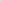 Kaznene prijaveOdbačajiOptužnicePresude2016.3623882017.662412112018.48438142019593916112020. 83322419ZEMLJABrojBosna i Hercegovina2Hrvatska35Mađarska1UKUPNO38Identificirane žrtve prema spoluMŽBosna i Hercegovina-2Hrvatska-35Mađarska-1UKUPNO-38Identificirane žrtve prema dobiBroj           0-184        19-3017*        31-409        41-506        drugo2UKUPNO38Vrsta iskorištavanjaBrojRadno-Spolno38UKUPNO38KAZNENO DJELO (KD)Broj KDTrgovanje ljudima, članak 106.4Prostitucija, članak 157.6Spolna zlouporaba djeteta mlađeg od 15 godina, članak 158.3Iskorištavanje djece za pornografiju, članak 163.2Povreda privatnosti djeteta, članak 178.1Iznuda, članak 243.1Podvođenje djeteta, članak 162.1Prijetnja, članak 139.1Spolni odnošaj bez pristanka, članak 152.7Nametljivo ponašanje, članak 140.1Upoznavanje djece s pornografijom, članak 165.-Omogućavanje trošenja droga, članak 191.1UKUPNO28ZEMLJABroj Kraljevina Tajland2Hrvatska22Republika Filipini1Afganistan3Pakistan2UKUPNO 30Identificirane žrtve prema spoluMŽKraljevina Tajland-2Hrvatska418Republika Filipini-1Afganistan 3-Pakistan2-UKUPNO 921Identificirane žrtve prema dobiBroj         0-1811        19-3011        31-404        41-501        drugo3UKUPNO30Vrsta iskorištavanjaBrojRadno14*Spolno17*UKUPNO31*KAZNENO DJELO (KD)Broj KDTrgovanje ljudima, članak 106. (1 pokušaj u odnosu na članak 34.)7Prostitucija, članak 157.4Upoznavanje djece s pornografijom, članak 165.2Iskorištavanje djece za pornografiju,, članak 163.1Povreda djetetovih prava, članak 177 (trgovanje ljudima prema članku 106, nije podignuta optužnica)  2Silovanje, članak 153.3Podvođenje djeteta, članak 162.3Protupravno oduzimanje slobode, članak 136.2Spolni odnošaj bez pristanka, članak 152., u odnosu na teško kazneno djelo protiv spolne slobode, članak 154 1Teška tjelesna ozljeda, članak 118.1Spolni odnošaj bez pristanka, članak 152.1Spolna zlouporaba djeteta starijeg od 15 godina, članak 159.1Spolna zlouporaba djeteta  mlađeg od 15 godina, članak 158. U odnosu na teško kazneno djelo spolnog zlostavljanja i iskorištavanja djeteta, članak 166.1Nasilničko ponašanje, članak 323.a  u odnosu na stjecaj kaznenih djela, članak 51., i u vezi s ubijanjem i mučenjem životinja, članak 205.2Protuzakonito ulaženje, kretanje i boravak u Republici Hrvatskoj, drugoj državi članici EU-a ili potpisnici Šengenskog sporazuma, članak 326.1UKUPNO32ZEMLJABrojBosna i Hercegovina8Republika Hrvatska19Rumunjska1Nigerija1UKUPNO 29Identificirane žrtve prema nacionalnosti i spoluMŽBosna i Hercegovina53Republika Hrvatska118Rumunjska-1Nigerija-1UKUPNO 1613Identificirane žrtve prema dobiBroj          0-1814        19-3010        31-403        41-502        other -UKUPNO29Vrsta iskorištavanjaBrojradno 9*spolno14*Ilegalne radnje18*Zabranjeni / prisilni brak1UKUPNO42*KAZNENO DJELO (KD)Broj KDTrgovanje ljudima, članak 106.15Iznuda, članak 243.1Upoznavanje djece s pornografijom, članak165. 3Iskorištavanje djece za pornografiju, članak 163.8Iskorištavanje djece za pornografiju, članak 163. u vezi s teškim kaznenim djelima spolnog zlostavljanja i iskorištavanja djeteta, članak 166.2Podvođenje, članak 195., st. 2 Kaznenog zakona (na snazi do kraja 2012.)1Mamljenje djece za zadovoljenje spolnih potreba, članak 161.1Protupravno oduzimanje slobode, članak 136.1Podvođenje djeteta, članak 162.1Teška tjelesna ozljeda, članak 118.1Spolni odnošaj bez pristanka, članak 152.1Spolna zlouporaba djeteta mlađeg od 15 godina, članak 158.7Prijetnja, članak 139.1UKUPNO43ZEMLJABroj Republika Srbija1Republika Hrvatska14Bosna i Hercegovina 1Tajvan (NR Kina)59Slovačka Republika 1UKUPNO76Identificirane žrtve prema nacionalnosti i spoluMŽRepublika Srbija1Republika Hrvatska311Bosna i Hercegovina1Tajvan (NR Kina)4514Slovačka Republika1UKUPNO4828Identificirane žrtve prema dobiBroj           0-184        19-3053        31-4015        41-504         drugi-UKUPNO76Brojspolno10*radno 3*Ilegalne radnje60Zabranjeni/prisilni brak1Pokušaj 1*Tijekom radne eksploatacije roditelja 2*UKUPNO 77*KAZNENO DJELO (KD)Broj KDTrgovanje ljudima, članak 106.12Iznuda, članak 243.1Silovanje, članak 153.1Podvođenje djeteta, članak 162.1Povreda djetetovih prava, članak 177.3Protupravno oduzimanje slobode, članak 136.1Prostitucija, članak 157.2Prijetnja, članak 139.1Spolni odnošaj bez pristanka, članak 152. 1Spolna zlouporaba djeteta mlađeg od 15 godina, članak 158.1UKUPNO24ZEMLJABrojRepublika Hrvatska24Bosna i Hercegovina3UKUPNO27Identificirane žrtve prema nacionalnosti i spoluMŽRepublika Hrvatska816Bosna i Hercegovina3UKUPNO819Identificirane žrtve prema dobiBroj         0-18      17        19-30        6        31-40        1        41-50        1        drugo        2UKUPNO       27Vrsta iskorištavanjaBrojspolno        12radno         5*Ilegalne radnje         8*Zabranjeni/prisilni brak         1Nametanje ropstva         1Spolno - pokušaj *         1UKUPNO        28*KAZNENO DJELO (KD)Broj KDTrgovanje ljudima, članak 106.21Nasilje u obitelji, članak 179.a2Iznuda, članak 243.2Bludne radnje, članak 155. 3Iskorištavanje djece za pornografiju, članak 163. 3Silovanje, članak 153.2Kršenje prava djeteta, članak 177.  9Omogućavanje trošenja droga , članak 191.1Protupravno oduzimanje slobode, članak 136.1Prostitucija, članak 157.4Prijetnja, članak 139. 3Spolni odnošaj bez pristanka, članak 152. 2Spolno uznemiravanje, članak 156.1Spolna zlouporaba djeteta mlađeg od 15 godina, članak 158.1Povreda privatnosti djeteta, članak 178.1Ropstvo, članak 105.1Teška tjelesna ozljeda, članak 118.1Podvođenje djeteta, članak 162.1Otmica, članak 137.1UKUPNO60DRŽAVABrojSAD1Republika Hrvatska14Bosna i HercegovinaTajvan (NR Kina)Slovačka RepublikaUKUPNO 15Identificirane žrtve prema državljanstvu i spolu MŽSAD1Republika Hrvatska77Bosna i HercegovinaTajvan (NR Kina)Slovačka RepublikaUKUPNO 87Identificirane žrtve prema starosti Broj          0-18         5        19-30          5        31-40          2        41-50          2        ostalo           1UKUPNO 15Identificirane žrtve prema starosti i spolu MŽ0-181419-302331-40241-50 2ostalo1UKUPNO 87Eksploatacija po spolu    M  ŽSpolna  4*Radna    4  2*Činjenje protupravnih radnji    3  1Nedozvoljeni/prisilni brak  1Uspostava ropstva    1Spolna – pokušaj*UKUPNO     8  8*NAZIV KAZNENOG DJELABroj KDTrgovanje ljudima čl. 106.  11Nasilje u obitelji čl. 179a.1Iznuda čl. 243.Bludne radnje čl. 155.Iskorištavanje djece za pornografiju čl. 163.2Silovanje čl. 153.17Povreda djetetovih prava čl. 177.  8Omogućavanje trošenja droge čl. 191.Protupravno oduzimanje slobode čl 136.1Prostitucija čl 157. Prijetnja čl. 139. Spolni odnošaj bez pristanka čl. 152.Spolno uznemiravanje čl. 156.Spolna zlouporaba djeteta mlađeg od 15 godina čl. 158. Povreda privatnosti djeteta čl. 178. Ropstvo čl. 105.Teška tjelesna ozljeda čl. 118.Podvođenje djeteta čl. 162.Otmica čl. 137.UKUPNO40